Vyhodnocovacia správa     šk. rok 2013/2014      Základná škola J. C. HronskéhoŠkolská 10, 963 01 Krupina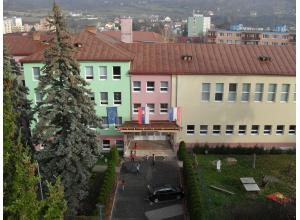 Telefón: 045/5519097, 045/5519098,               0918370664, 0918370663Fax: 0455519097Internetová a elektronická adresa školy:www.zsskolska.edu.skzsskolska@zsskolska.edu.skZriaďovateľ školy:Mesto Krupina, Svätotrojičné nám. č. 4/4, 963 01 Krupina, IČO: 320056Súčasťou školy je Školská jedáleň s kuchyňou a Školský klub detíVedenie školy:Mgr. Marián Hecl – riaditeľ školyMgr. Miroslava Šimová – zástupca riaditeľa pre I. stupeňMgr. Július Gálik – zástupca riaditeľa pre II. stupeň         Mária Zaťkovová – vedúca kuchyne         Elena Fojtíková – tajomníčka         Danka Roseváková – ekonómka         Anna Dadová – mzdová referentkaRada školy:         Pedagogickí zamestnanci: PaedDr. Zuzana Matušovicová                                                   Mgr. Jana Kudláčová         Ostatní zamestnanci: Danka Roseváková – ekonómka         Zástupcovia rodičov:         Andrea Dedoková                                                    Adriana Hanusková                                     PaedDr. Dagmar Šáliová                                             Ing. Slavomír Petrenec         Zástupcovia zriaďovateľa:  Mgr. Ján Hambacher                                                     Ing. Albert Macko                                                     Ing. Adriana Žabková                                                      Ing. Jaroslav BellákVýbor ZRŠ:                    Predseda:                 Andrea Dedoková                    Hospodár:               Katarína Balková                    Členovia:         Ing. Andrea Macošková                                                     Eva Ondrisková                                                     Marián Hriňo                                             Ing. Katarína RepkováPočet žiakov:  498    Počet dievčat: 250    Počet chlapcov: 248Počet integrovaných žiakov: 20Počet žiakov v ŠKD: 147 Počet zapísaných žiakov do 1. ročníka:Na zápise sa do 1. ročníka zapísalo 57 detí, z toho 31 dievčat. O odklad požiadalo 5 rodičov žiakov. 1 žiak nebol prijatý, pretože mal odporučenie do ŠZŠ. Počas prázdnin sa z Krupiny odsťahoval 1 žiak. Do 1. ročníka teda nastúpilo 50 žiakov, z toho 29 dievčat a 21 chlapcov.2 žiaci budú navštevovať školu v zahraničí.Údaje o počte prijatých žiakov do prvého ročníka strednej školy:Na stredné školy a odborné učilištia odišlo 47 žiakov – 44 deviatakov a 3 ôsmaci.Títo žiaci si dali spolu 83 prihlášok, prijatých bolo 70, čo predstavuje 84% úspešnosť.Školy, na ktoré si dali žiaci zápisný lístok:Bilingválne gymnázium Sučany			- 1Gymnázium A. Kmeťa Banská Štiavnica		- 1GAS Krupina						- 13Gymnázium Ľ. Štúra Zvolen				- 4SZŠ Zvolen						- 2Spoj. škola – SOŠ Banská Štiavnica			- 2SOŠ Krupina						- 5SOŠ stavebná – Banská Bystrica			- 2SPŠ S. Mikovíniho Banská Štiavnica		- 1SOŠ Inf. Technol. Banská Bystrica			- 1SOŠ lesnícka Banská Štiavnica			- 3SHA Banská Štiavnica				- 1OA Banská Bystrica					- 1OA Krupina						- 1SOŠ hot. služieb a obchodu Zvolen			- 6TA Zvolen						- 1SPŠ Košice						- 1Gymnázium Šahy					- 1Údaje o výsledkoch hodnotenia a klasifikácie:Vysvetlenia k tabuľkám:Znížené známky zo správania:V 5. ročníku mal jeden žiak zníženú známku zo správania 2. stupňa za porušovanie školského poriadku, šikanovanie a ubližovanie spolužiakom, nerešpektovanie vyučujúcich a dozorkonajúcich, jedna žiačka 6. ročníka zníženú známku 2. stupňa za neospravedlnené hodiny a za nevhodné správanie na vyučovaní, jeden žiak 7. ročníka zníženú známku 2. stupňa za použitie mobilného telefónu na vyučovaní, fotenie spolužiakov a učiteľky a arogantné správanie, dvaja žiaci 9. ročníka mali zníženú známku zo správania 2. stupňa za záškoláctvo, neskoré príchody na vyučovanie, falšovanie ospravedlneniek, použitie mobilu na vyučovaní a jeden žiak 9. ročníka zníženú známku 3. stupňa za hrubé porušovanie školského poriadku, drzé a arogantné správanie.Neospravedlnené hodiny boli za záškoláctvo. V škole prospelo s vyznamenaním 294 žiakov, prospelo veľmi dobre 107 žiakov, prospelo 93 žiakov. 3 žiaci, ktorí chodia do školy v zahraničí neboli hodnotení. Jedna žiačka 6. ročníka opakuje ročník.Okrem znížených známok zo správania riaditeľ školy udelil pokarhanie 6 žiakom. Riaditeľskú pochvalu dostalo 110 žiakov a 3 triedne kolektívy.Riaditeľ školy udelil aj pochvalný list žiakom, ktorí v školskom roku nevymeškali ani jednu vyučovaciu hodinu. Bolo to 15 žiakov. Okrem toho štyria žiaci boli ocenení Cenou riaditeľa školy – za umelecké súťaže – Lucia Laurincová, za športové súťaže – Nikola Chrienová, za vedomostné olympiády – Patrik Pechovský a najaktívnejším žiakom sa stal Christián Lendvay.Priemerný prospech v jednotlivých predmetoch:Celoslovenské testovanie žiakov 9. ročníka ZŠ – Testovanie 9-2014Testovania sa zúčastnilo 44 žiakov, z toho 1 žiak so zdravotným znevýhodnením.Údaje o počte zamestnancov:V škole pracovalo 57 všetkých zamestnancov. Z toho bolo 37 pedagogických na plný úväzok, 3 pracovali na čiastočný pracovný úväzok. V škole pracovalo 6 kvalifikovaných vychovávateliek, 4 na plný úväzok, 2 na čiastočný úväzok a 2 asistentky učiteľa pre integrovaných žiakov. 1 vyučujúca mala čiastočný úväzok ako špeciálny pedagóg. Nepedagogických zamestnancov bolo 15.Všetci pedagogickí pracovníci mali možnosť ďalšieho vzdelávania. Vzdelávanie absolvovali:Mgr. Reháková, PaedDr. Matušovicová, Mgr. Krejčíová, Mgr. Augustínová, Mgr. Stankovičová Anna, Ing. Mgr. Balážová, Mgr. Denisa Sviatková, Mgr. Oľga Búryová, Jana Hriňová, Mgr. Miroslava Šimová, Mgr. Slavomíra Chrienová, Mgr. Terézia Korimová, Mgr. Jana Pavlíková, Ing. Zuzana Šúrová, Mgr. Alexandra Melichová, Mgr. Adriana Heclová, Mgr. Jana Škreková, Mgr. Michal Kilik, Mgr. Michal Strelec, Mgr. Zuzana Slúková – inovačné – „Interaktívna tabuľa a multimédiá vo vzdelávaní“                                 a inovačné – „Použitie digitálnych mobilných zariadení                                vo vzdelávaní“ – obidve ukončenéMgr. Jana Kudláčová – „Použitie digitálnych mobilných zariadení vo vzdelávaní“ –                                            ukončené                                         „ Interaktívna tabuľa a multimédiá vo vzdelávaní“ – ukončené                                         „ Viac ako peniaze“ – ukončené                                         „ Sociálny dialóg“ – ukončenéXénia Lvomská – „Interaktívna tabuľa a multimédiá vo vzdelávaní“ – ukončené                               „Použitie digitálnych mobilných zariadení vo vzdelávaní“ – ukončené                                „Aktuálne problémy v prevencii sociálno-patologických javov“ –                                  ukončenéMgr. Jana Bartošová, Mgr. Lucia Kovalčíková, Mgr. Tatiana Gregáňová, Bc. Jana Gecelovská – inovačné – „Použitie digitálnych mobilných zariadení vo vzdelávaní“                                        - „Interaktívna tabuľa a multimédiá vo vzdelávaní“	                     - aktualizačné – „Preventívne stratégie pri zvládaní stresu a vyhorenia                                                     v pedagogickom povolaní“                                               - „Aktuálne problémy v prevencii sociálno – patologických                                                      javov“ – všetky ukončené.				                      Vzdelávali sme sa aj štúdiom pedagogických časopisov, ktoré odoberáme. Odbornosť vyučovania                                           I. stupeň                          II. stupeň                            SpoluOdborne odučené hodiny spolu: 631,5 = 89 %Neodborne odučené hodiny spolu: 81,5 = 11 %Údaje o aktivitách a prezentácii školy na verejnosti:Školské a mimoškolské aktivity – kultúrne, výtvarné, literárne, spoločenskéŠaliansky Maťko – školské kolo:1.kat. – 1.m. – Andrea Kohútová (3. A), 2.m. – Lucia Konôpková (2. B), 3.m. – Annamária                          Packová (2. B)2.kat. – 1.m. – Anton Neurath (5. B), 2.m. – Marcela Laurincová (5. A)3.kat. – 1.m. – Alžbeta Tomašovicová (6. C), 2.m. – Adriana Fojtíková (6. C)Šaliansky Maťko – obvodné kolo:1.kat. – 3.m. – Andrea Kohútová3.kat. – 3.m. – Alžbeta TomašovicováPoézia a próza – školské kolo:Poézia 1.kat.: - 1.m. – Barbora Melichová (1. A)               2.m. – Michal Gregáň (2. A)               3.m. – Sofia Povalačová (3. C)2.kat.: - 1.m. – Andrej Repický (4. B)               2.m. – Jozef Krilek (4. B)               3.m. – Natália Kamasová (6. A)3.kat.: - 1.m. – Miroslav Ištván (7. B)               2.m. – Karin Bartošová (8. C)               3.m. – Viktória Lihocká (8. C)Próza1.kat.: – 1.m. – Lucia Konôpková (2. B)              2.m. – Zuzana Lapinová (1. B)               3.m. – Andrej Kočiš (3. C)2.kat.: – 1.m. – Veronika Kružliaková (5. A)               2.m. – Mathias Jouvenat (5. B)               3.m. – Adriana Fojtíková (6. C)3.kat.: - 1.m. – Cecília Miškovová (7. B)              2.m. – Marián Hriňo (8. C)	  3.m. – Barbora Cesnaková (8. A)Poézia a próza – obvod:Poézia – 3.m. – Miroslav IštvánPróza – 1.m. – Cecília MiškovováRétorika – šk. kolo I.kat.: 1.m. – Alžbeta Tomašovicová (6. C), 2.m. – Viktória Homolová (6. C), 3.m. – Andrej                       Repický (4. B)II.kat.: 1.m. – Noémi Danielová (9.B), 2.m. – Júlia Frčková (8.B), 3.m. – Silvia Sýkorová                                                                                                                       (8.C)Rétorika – obvod:I.kat. – 1.m. – Alžbeta Tomašovicová – kraj – bez umiestnenia„Cena J. C. Hronského“ – literárna tvorivosť – ocenení žiaci: Miroslav Ištván (7. B), Barbora Cesnaková (8. A), Adam Očovský (9. A), Alexandra Tichá (8. A), Denisa Lendvorská (9. B), Adriana Fojtíková (6. C), Cecília Miškovová (7. B), Lujza Beniačová (8. C), Viktória Lihocká (8. C), Lucia Laurincová (8. C)„Les ukrytý v knihe“ – tvorba komiksu – región – ocenená Lucia LaurincováPuškinov pamätník – šk.kolo:Zapojilo sa 23 žiakov.7.ročník: 1.m. – Miroslav Ištván (7. B)               2.m. – Samuel Augustín (7. B) 	   3.m. – Barbora Slúková, Cecília Miškovová, Natália Gálová, Natália Výbošťoková                            (všetky zo 7. B)8.ročník: 1.m. – Jozefína Vicianová (8. C)	    2.m. – Zuzana Grnáčová (8. C)	    3.m. – Marián Hriňo (8. C)9.ročník: 1.m. – Zuzana Krátka (9. A)	    2.m. – Christián Lendvay (9. B)	    3.m. – Andrea Zošiaková (9. A)Okrem víťazov súťažili: Tomáš Bašta, Dávid Francisty, Peter Očovský, Timotej Gálus (7. B);Marcel Kmeť, Andrej Stankovič, Kristián Šelmek (9. A); Tomáš Kohút (9. B)Spievanky pod Vartovkou – okres:1.kategória – 1.miesto – Sofia Povalačová (III. C)3.kategória – 1.miesto – Silvia Sýkorová (VIII. C)Slávik Slovenska – školské kolo:I.kat. – 1.m. – Sofia Povalačová (2. C),             2.m. – Andrea Kohútová (2. A),             3.m. – Lucia Konôpková (1. B)Slávik Slovenska – obvodné kolo:1.m. - Sofia Povalačová (3. C) – postup do krajského kola 1.m. – Radana Zimányová (8.A) – postup do krajského kolaLiterárna čajovňa 1.stupeň – súťažná prehliadka malých divadelných foriem:1.miesto – 4.ročník – „Kráľ Figaro“2.miesto – 2. B – „Kto povedal mňau“3.miesto – 2. A – „O hlúpom mýšatku“4.miesto – 3. C – „Motýlie šaty“5.miesto – 3. C – „Ako je svet zariadený“Najlepší herecký výkon podal Tobias Palkovič (2.A).„Kováčova Bystrica“ – literárna súťaž – vlastná tvorba:1.kategória – poézia – 2.miesto – Andreas Daniel (6.C)                      próza – 1.miesto – Viktória Homolová (6.C)Vedomostná súťaž „Hnúšťanský akord“ (súťaž ZUŠ) – účasť našich žiakov:krajské kolo:A kategória – 1.m. – Alžbeta FuniakováB kategória – 1.m. – Adriana FojtíkováA a B kategória – celoslovenské kolo – 1.miesto.„Najlepší čitateľ Mestskej knižnice“- ocenenie primátorom mesta:1.m. – Michaela Poljovková (1. B)		2.m. – Kristína Janeková (8. C)2.m. – Adam Korčok (2. A)			3.m. – Veronika Šípková (8. C)Výtvarná súťaž „Poľovníctvo a les očami detí“ – obvod – ocenení žiaci: Tomáš Parilla (3. C), Adriana Ďuricová (5. B), Martina Schneiderová (6. C), Tomáš Bašta (7. B).Športové akcieMO v ľahkej atletike – II. stupeň:Dievčatá – družstvo – 2.miesto – (Zuzana Grnáčová, Nikola Chrienová, Kristína Janeková, Mária Kohútová, Dominika Machovičová, Slávka Melichová, Katarína Pešková, Diana Polievková, Jozefína Vicianová, Radana Zimányová)Beh na 300 m – 1.miesto – Nikola ChrienováSkok do diaľky – 1.miesto – Nikola Chrienová                              3.miesto – Mária KohútováSkok do výšky – 1.miesto – Radana ZimányováBeh na 800 m – 2.miesto – Slávka MelichováŠtafeta 4 x 60m – 1.miesto – Mária Kohútová, Nikola Chrienová, Kristína Janeková, Katarína PeškováTréner: Mgr. Július GálikChlapci – družstvo – 1.miesto – (Branislav Čižmár, Martin Machovič, Lukáš Oravec, Patrik Pechovský, Dominik Praženica, Tomáš Strelec, Kristián Šelmek, Matej Zaťkov, Lukáš Žitniak)Beh na 60 m – 1.miesto – Martin MachovičBeh na 300 m – 1.miesto – Dominik Praženica                          3.miesto – Lukáš ŽitniakBeh na 1000m – 2.miesto – Branislav ČižmárVrh guľou – 1.miesto – Patrik Pechovský                     3.miesto – Matej ZaťkovSkok do výšky – 2.miesto – Patrik Pechovský                            3.miesto – Kristián ŠelmekHod kriketovou loptičkou – 2.miesto – Dominik PraženicaŠtafeta 4 x 60m – 1.miesto – Tomáš Strelec, Martin Machovič, Dominik Praženica, Lukáš OravecTréner: Mgr. Michal StrelecMKv ľahkej atletike – II. stupeň:Vrh guľou – 2.miesto – Patrik PechovskýHod kriketovou loptičkou – 8.miesto – Lukáš OravecSkok do výšky – 4.miesto – Radana ZimányováBasketbal – okres – chlapci: - 2.miesto – (Branislav Čižmár, Martin Dedok, Lukáš Gasidlo, Marek Golian, Milan Marcel Klimko, Marcel Kmeť, Erich Maliniak, Krištof Paulíny, Rastislav Pertzian, Dominik Praženica, Tomáš Strelec, Matej Zaťkov)Tréner: Mgr. Michal StrelecBasketbal – okres – dievčatá: – 2.miesto – (Oľga Baculíková, Diana Dadová, Kristína Golianová, Zuzana Grnáčová, Nikola Chrienová, Mária Kohútová, Katarína Pešková, Jana Poliaková, Diana Polievková, Veronika Remiarová, Silvia Sýkorová, Radana Zimányová)Tréner: Mgr. Michal StrelecFlorbal – mladší žiaci – 4.miesto – okres (Samuel Augustín, Patrik Jombík, Martin Kováč, Mirko Kralj, Marek Lutter,  Peter Očovský, Patrik Pántik, Adam Šouc, Martin Uhrík, Šimon Záchenský)Tréner: Mgr. Michal StrelecFlorbal – starší žiaci – 2.miesto – okres (Martin Dedok, Lukáš Gasidlo, Marek Golian, Marcel Kmeť, Erich Maliniak, Rastislav Pertzian, Dominik Praženica, Mário Sivák, Karol Stankovič, Matej Zaťkov)Tréner: Mgr. Michal StrelecFlorbal – staršie žiačky – 4.miesto – okres (Janka Baculíková, Oľga Baculíková, Diana Dadová, Nikola Chrienová, Mária Kohútová, Slávka Melichová, Katarína Pešková, Jana Poliaková, Diana Polievková, Silvia Sýkorová)Tréner: Mgr. Michal StrelecMinifutbal – staršie žiačky (Jednota futbal Cup) – 5.miesto – okres (Oľga Baculíková, Barbora Cesnaková, Diana Dadová, Kristína Golianová, Natália Ivancová, Lucia Lendvorská, Slávka Melichová, Jana Poliaková, Barbora Slúková, Beáta Stankovičová, Dominika Strelcová)Tréner: Mgr. Michal StrelecMinifutbal – starší žiaci (Jednota futbal Cup) – 2.miesto – okres (Branislav Čižmár, Martin Dedok, Timotej Gálus, Lukáš Gasidlo, Marcel Kmeť, Martin Machovič, Erich Maliniak, Dominik Praženica, Tomáš Strelec)Tréner: Mgr. Michal StrelecMinifutbal – mladší žiaci – 3.miesto – okres (Michal Stanko, Martin Kováč, Mirko Kralj, Marek Lutter, Andrej Mistrík, Jakub Ruman, Matúš Ruman, Šimon Záchenský, Marek Kriško, Samuel Bariak)Tréner: Mgr. Michal StrelecFutbal – starší chlapci (Coca cola Cup) – 4.miesto – okres (Marcel Kmeť, Dominik Praženica, Marek Hajduch, Martin Dedok, Erich Maliniak, Branislav Čižmár, Tomáš Strelec, Martin Machovič, Timotej Gálus, Jakub Ruman, Patrik Jombík, Andrej Mistrík, Pavol Vyletel, Rastislav Pertzian, Patrik Pechovský)Tréner: Mgr. Michal StrelecStolný tenis – dievčatá – okres – 1.miesto, kraj – 7.miesto (Miriam Kučerová, Romana Kučerová, Silvia Sýkorová)Tréner: Mgr. Michal StrelecStolný tenis – chlapci – okres  – 1.miesto, kraj  - 3.miesto (Radoslav Brodniansky, Ján Mohyla, Lukáš Oravec, Krištof Paulíny)Tréner: Mgr. Michal StrelecVolejbal – chlapci – 3.miesto – okres (Branislav Čižmár, Martin Dedok, Lukáš Gasidlo, Milan Marcel Klimko, Marcel Kmeť, Erich Maliniak, Krištof Paulíny, Rastislav Pertzian, Dominik Praženica, Tomáš Strelec)Tréner: Mgr. Michal StrelecVolejbal – dievčatá – 1.miesto – okres, 1.miesto – región,  2.miesto – kraj (Noémi Danielová, Nikola Chrienová, Mária Kohútová, Nikola Majerová, Romana Pachingerová, Katarína Pešková, Diana Polievková, Veronika Remiarová, Silvia Sýkorová)Tréner: Mgr. Michal StrelecMinibasketbal – mladší žiaci – 4.miesto – okres (Andrej Mistrík, Peter Očovský, Jakub Hanuska, Patrik Jombík, Marek Lutter, Samuel Augustín, Mirko Kralj, Andreas Daniel, Martin Kováč, Marek Kriško, Adam Šouc, Erik Dado)Tréner: Mgr. Michal StrelecMinivolejbal – mladšie žiačky: „A“ družstvo – 1.miesto – okres a región, 3.miesto – kraj (Anna Kohútová, Lucia Mistríková, Viktória Balková, Lucia Kikinderová, Michaela Párničanová)„B“ družstvo – 6.miesto – okres (Mária Balogová, Kristína Babicová, Petra Ráchel Brhlíková,                                                       Emma Hrašková, Dominika Korčoková)Midivolejbal – staršie žiačky:„A“ družstvo – 1.miesto – okres, región, kraj, 5.miesto - MSR (Nikola Chrienová, Mária                                     Kohútová, Katarína Pešková, Diana Polievková, Noémi Danielová)„B“ družstvo – 4.miesto – okres (Veronika Remiarová, Nikola Majerová, Dominika Machovičová, Nikoleta Odalošová, Romana Pachingerová)Horehronské atletické dni:Nikola Chrienová – beh na 60 m – 2.miesto                                 beh na 300 m – 3.miestoMária Kohútová – beh na 300 m – 6.miestoMartin Dedok – beh na 1500 m – 7.miestoMartin Machovič – beh na 60 m – 8.miestoPlavecký kurz 3. a 4.ročník – Kováčová : Plavecký štýl prsia – 1.miesto – Natália Špurnajová, Adam Ondriska – 4.roč.                                  2.miesto – Sofia Korčoková, Erik Vozár – 4.roč.                                  3.miesto – Simona Sedmáková, Jakub Marko – 4.roč.Vybíjaná 3. a 4.roč. – 2.miesto región (Laura Pavlendová, Natália Špurnajová, Natália Pálková, Sandra Surovcová, Radka Dendišová, Michaela Konôpková, Rebeka Chovancová, Rebeka Drottnerová, Emma Lendvayová, Daniela Parillová, Kristína Vicianová, Lenka Spodniaková)Minifutbal – I.stupeň – 2.miesto – obvod – Mc Donald´s cup (Michal Dedok, Milan Kohút, Patrik Kováč, Karolína Illéšová – 3.ročník, Jakub Cesnak, Peter Ištván, Mário Klement, Jakub Uhrík, Andrej Repický, Jozef Krilek – 4.ročník)Otvorené majstrovstvá kraja – šach:3.m. – Adrian Gyerpál, Andrea ZošiakováVeková skupina U11:1.m. – Adrián Gyerpál (3. A)15.m. – Mário Klement (4. C)19.m. – Michal Faltáni (3. B)Veková skupina U14:7.m. – Adrian Gonda (7. A)Slovenský pohár v rockandroole v Detve – 1.miesto v kat. včielky B – Alžbeta Uhríková                                                                    3.miesto      -  „  -    - Šimon UhríkPlutvové rýchlostné plávanie – Dominik Matej – 1.m. slovenská liga mládeže za rok 2013;                                                                          1.m. stredoeurópska liga mládeže za rok 2013MSR v plutvovom plávaní – Dominik Matej – 50 BF – 2.miesto						      400 PP – 2.miesto						        50 PP – 1.miesto						      100 PP – 1.miesto						      100 BF – 1.miesto						      200 BF – 1.miesto4 krát preborník SR a 2 krát 1.vicepreborník SR.Olympiády a vzdelávacie akcie, besedy:Olympiáda zo SJL – školské kolo:1.m. – Noémi Danielová, 2.m. – Patrik Pechovský, 3.m. – Zuzana Krátka, 4.m. – Júlia Frčková, 5.m. – Jozefína Vicianová Olympiáda zo SJL – obvod: 3.miesto – Noémi Danielová Olympiáda NJ – školské kolo:Kategória 1A – 1.miesto – Miroslava Uhliarová (7.B)		  2.miesto – Patrik Pántik (7.B), Jakub Pálka (7. A)		  3.miesto – Adrián Gonda (7. A)Kategória 1B – 1.miesto – Erich Maliniak (9. B)		  2.miesto – Lucia Polyáková (9. B)		  3.miesto – Lukáš Oravec (9. B)Olympiáda NJ – okresné kolo:Kategória 1A – 3.miesto – Miroslava Uhliarová (7. B)Kategória 1B – 1.miesto – Erich Maliniak (9. B)Olympiáda NJ – krajské kolo:13.miesto – Erich Maliniak (9. B)Olympiáda RJ – školské kolo:Christián Lendvay – 9. B – 1.miestoOlympiáda RJ – kraj: Christián Lendvay – 9. B – 5.miestoGeografická olympiáda – školské kolo:5.roč. – zapojilo sa 5 žiakov	 1.m. – Mathias Jouvenat (5. B), 2.m. – Erik Roganský (5. B), 3.m. – Filip Stankovič              (5. B), 4.m. – Anton Neurath (5. B) – úspešný riešiteľ, 5.m. – Filip Očovský (5. A) –               úspešný riešiteľ6.roč. – zapojilo sa 9 žiakov             1.m. – Matúš Pántik (6. C), 2.m. – Frederika Habrúnová (6. C), 3.m. – RomanStrehár               (6. C), 4.m. – Jakub Ištván (6.C) – úspešný riešiteľ, 5.m. – Adriana Fojtíková (6. C) –               úspešná riešiteľka7.roč. – zapojilo sa 9 žiakov             1.m. – Patrik Pántik (7. B), 2.m. – Dávid Francisty (7. B), 3.m. – Branislav Párničan               (7. B)8.roč. – zapojili sa 4 žiaci             1.m. – Mário Sivák (8. B), 2.m. – Marek Golian (8. B), 3.m. – Milan Klimko (8. B),               4.m. – Daniel Krátky (8. B) – úspešný riešiteľ9.roč. – zapojilo sa 5 žiakov             1.m. – Lukáš Oravec (9. B), 2.m. – Patrik Pechovský (9. B), 3.m. – Tomáš Kohút              (9.B)Geografická olympiáda – obvod:5.roč. – 2.m. – Mathias Jouvenat6.roč. – 1.m. – Matúš Pántik, 2.m. – Roman Strehár, 3.m. – Frederika Habrúnová7.roč. – 3.m. – Patrik Pántik9.roč. – 1.m. – Lukáš OravecGeografická olympiáda – kraj:Lukáš Oravec – 8.miesto – úspešný riešiteľMatúš Pántik – 2.miesto – úspešný riešiteľRegionálna súťaž Mladých zdravotníkov:I.st. – 2.m. – Bianka Golianová, Lívia Králiková, Natália Pálková, Radoslava Dendišová, Jakub Marko.II.st. - 2.m. – Dominika Balková, Zuzana Krátka, Daniel Krátky, Ján Marko, Jozef Marko.Hráme sa na Hronského – literárna a výtvarná súťaž – ocenení žiaci: Miroslav Ištván, Barbora Cesnaková, Alexandra Tichá, Denisa Lendvorská, Cecília Miškovová, Adam Očovský, Adriana Fojtíková, Lujza Beniačová, Lucia Laurincová, Viktória Lihocká, Zuzana Grnáčová, Mária Kohútová, Lukáš Žitniak, Diana Dadová, Ľuboš Baťo, Lenka Richvalská, Kristína Janeková, Veronika Remiarová, Nikoleta Odalošová, Dominik Mozola, Patrik Jombík, Dominika Strelcová, Beáta Stankovičová, Daniel Lihocký, Jakub Hanuska, Anežka Ďuricová, Rebeka Mozoľová, Michaela Párničanová, Viktória Balková, Jakub Dedok, Roman Lenhard, Ema Vozárová, Adela Chovanová, Adam Grnáč, Frederika Habrúnová, Maxim Gabera.Maksík – matematický korešpondenčný seminár(Alex Odaloš, Alexandra Šimková, Alžbeta Nevolná, Elias Robert Mandinec, Ama Cibulová, Jakub Bellák, Petra Ambrošová, Roderick Ján Macko, Annamária Packová, Laura Lucinová, Linda Kulichová, Marek Hronček, Marek Lukáč, Marianna Miškovová, Adrian Gyerpál, Bruno Oravec, Karolína Kováčová, Simona Šimková, Damián Krátky, Ján Hrnčiar, Martin Balko, Viktor Plózer, Tomáš Parilla, Kristína Vicianová, Natália Špurnajová, Andrej Repický, Jakub Marko, Andrej Liptay)Najlepšie výsledky dosiahli: Alexandra Šimková, Andrej Liptay, Simona Šimková, Ján Hrnčiar, Jakub Bellák a Alžbeta Nevolná.Olympiáda z AJ – školské kolo:7.roč. – 1.m. – Natália Gálová,              2.m. – Samuel Augustín,              3.m. – Cecília Miškovová.9.roč. – 1.m. – Patrik Pechovský,              2.m. – Miroslava Bavalová,             3.m. – Tomáš Kohút.Olympiáda z AJ – obvod: kat. 1A – 4.m. – Natália Gálová – 7. Bkat. 1B – 1.m. – Patrik Pechovský – 9. BOlympiáda z AJ – kraj: 2.m. – Patrik Pechovský (9. B)Dejepisná olympiáda – školské kolo:Účasť - 51 žiakov – 34 úspešnýchKat.F – 1.m. – Ladislav Lomjanský (6.C), 2.m. – Matúš Pántik (6.C), 3.m. – Roman Strehár               (6.C), Andreas Daniel (6.C)Kat.E – 1.m. – Natália Gálová (7.B), 2.m. – Cecília Miškovová (7.B), 3.m. – Patrik Pántik                                                                                                                             (7.B)Kat.D – 1.m. – Júlia Frčková (8.B), 2.m. – Milan Klimko(8.B), 3.m. – Mário Sivák (8.B)Kat.C – 1.m. – Lukáš Oravec (9.B), 2.m. – Radoslav Brodniansky (9.B), 3.m. – Rastislav              Pertzian (9.B)Dejepisná olympiáda – obvod:Kat.C – 1.m. – Lukáš Oravec, 2.m. – Radoslav BrodnianskyKat.D – 2.m. – Júlia Frčková, 3.m. – Milan KlimkoKat.E – 2.m. – Natália Gálová, 4.-5..m. – Cecília MiškovováKat.F – 1.m. – Matúš Pántik, 3.m. – Ladislav LomjanskýChemická olympiáda – školské kolo: 1.m. – Christián Lendvay (9. B)2.m. – Andrej Stankovič (9. A)Chemická olympiáda – okres: - 1.miesto – Christián Lendvay (9. B)Chemická olympiáda – kraj: - Christián Lendvay – úspešný riešiteľTechnický talent 2013 – Zvolen – Patrik Pechovský, Erik Maliniak, Rastislav Pertzian, Radoslav Brodniansky, Kristián Šelmek.Cenu najlepší jednotlivec získal Radoslav Brodniansky. Test z exkurzie „Vianočná Viedeň“ – 1.m. – Adriana Fojtíková (VI. C)					   2.m. – Rozália Francisciová, Diana Polievková (IX. B)					   3.m. – Martina Schneiderová (VI. C) MO – obvod: kat.Z5 – 2.m. – Petra Brhlíková              školu reprezentoval aj Mathias Jouvenat kat.Z9 – 2.m. – Patrik Pechovský, 3.m. – Erich MaliniakMO – obvod:Kat.Z6 – 1.-2.m. – Jakub Ištván, Dávid Krátky, 4.m. – Viktória Homolová, 6.m. – Adriana                                 Fojtíková, 7.m. – Radka Svoreňová, 8.m. – Alexandra Pechovská Kat.Z7 – 4.m. – Adrián Gonda, 5.m. – Samuel Augustín, 6.m. – Jakub Pálka, 7.m. – Miroslav                             IštvánKat.Z8 – neboli úspešní riešitelia, školu reprezentovali Zuzana Grnáčová – 2.m. a Miroslav                Výboch – 3.m.Pytagoriáda – školské kolo – 81 žiakov sa zapojilo, 24 žiakov bolo úspešných.3.roč. – 1.m. – Bruno Oravec, 2.m. – Sofia Belláková, 3.m. – Leontína FojtíkováÚspešní riešitelia: Šimon Troiak, Sára Bradáčová, Adrián Gyerpál, Karolína Kováčová.4.roč. – 1.m. – Patrik Mikula, 2.m. – Mário Klement.5.roč. – 1.m. – Erik Roganský.6.roč. – 1.m. – Jakub Ištván, 2.m. – Dávid Krátky, 3.m. – Roman Strehár.Úspešní riešitelia: Natália Spodniaková, Martin Gonda, Radka Svoreňová, Matúš Pántik,                               Ladislav Lomjanský7.roč. – 1.m. – Radoslav Pakši8.roč. – 1.m. – Daniel Krátky, 2.m. – Mário Sivák, 3.m. – Kristína JanekováÚspešní riešitelia: Júlia Frčková, Marek GolianPytagoriáda – obvod:P3 – 1.m. – Bruno OravecÚspešný riešiteľ – Adrián Gyerpál.P4 – 1.m. – Patrik MikulaP6 – 1.m. – Jakub IštvánPrvá Lego liga – regionálne kolo  – celkové 8.miesto5.m. – kategória robot dizajn9.m. – súťaž robotov7.m. – tímová práca9.m. – vedecko-výskumná úloha a jej prezentácia(Miroslav Výboch, Filip Jombík, Lukáš Balog, Martin Vonderčík, Miroslav Ištván, Jakub Ištván)Všetkovedko – celoslovenská súťaž pre žiakov 1.stupňa – účasť 12 žiakov (Annamária Packová (2.B), Linda Kulichová (2.B), Adrian Gyerpál (3.A), Bruno Oravec (3.A), Nikolas Kacian (3.A), Mária Repková (3.A), Šimon Troiak (3.A), Tomáš Parilla (3.C), Natália Pálková (4.B), Patrik Mikula (4.B), Bianka Golianová (4.B), Radoslava Dendišová (4.B).Najlepšie sa umiestnili: Tomáš Parilla – 5.miesto, Mária Repková – 10 miesto, Linda Kulichová – 14. miesto.KLOKAN – medzinárodná matematická súťaž – zapojilo sa 77 žiakov.                     Najúspešnejší žiaci: Dávid Krátky – najúspešnejší žiak školy, 100%, Barbora                        Melichová 100%, Šimon Uhrík, Michaela Krupová, Adrián Gyerpál, Marko                      Kmeť, Bruno Oravec, Šimon Troiak, Kristína Vicianová, Jakub Ištván, Adrián                      GondaMAKS – korešpodenčná matematická súťaž – zapojilo sa 12 žiakov II.stupňa               (Matúš Pántik, Jakub Ištván, Radka Svoreňová, Dávid Krátky, Patrik Pántik, Adrián                  Gonda, Patrik Tuhársky, Jakub Pálka, Marek Lutter, Samuel Augustín, Michal                 Stanko, Diana Dadová)Najlepšie obstáli Matúš Pántik, Jakub Ištván, Radka Svoreňová, Dávid Krátky, Patrik Pántik.Akcie organizované v spolupráci s CVČ:Tvorivé dielne v CVČ Deň ZemeDeň detí Dopravná výchova pre I.stupeň – plnenie úloh v rámci projektu Európsky týždeň v boji proti drogám – besedy, prednášky a inéVšetky okresné súťažeSpolupráca s MŠ:Deň Zeme a Deň Slnka – hry a súťaže pre deti z MŠ – pripravil 8. ročníkNávšteva škôlkárov v škole a opačneÚčasť na ZRŠ v MŠSpoločné MZ po zápise do prvého ročníka – ZŠ, MŠ, CPPPaPÚčasť na Spievankách v MŠÚčasť na súťaži v prednese poézie a prózy v MŠNávšteva v MŠ – výstavka ovocia a zeleninyDeň zdravia – Evička nám ochorela – pre deti z MŠ pripravili žiaci zdravotníckeho krúžku pod vedením Mgr. KrejčíovejDetská olympiáda – škôlkári so školákmiPredškoláci na výstave Vedecká hračkaDeň otvorených dverí pre predškolákovVyučovacie hodiny odučené netradične :Hráme sa so škôlkármi – Deň detí pripravili žiaci a tr. uč. 8.ročníkaBeseda so včelárom p. Gembickým – 4.ročníkBeseda s poľovníkom p. Hámorským – 4.ročníkOtvorená hodina ANJ – vyučovala p.Gréta Korpádiová (vydavateľstvo MacMillan), pripravila p.uč. RehákováDeň Zeme – spoznávanie prírodných zaujímavostí v spolupráci s CVČ.ANJ – anglická reštaurácia – VII. B a 2.ročníkKnižný veľtrh – Bookfair – predaj, výmena a darovanie kníhEurópsky deň jazykov – relácia v školskom rozhlase – jazykové okienko.Divadielko Chicken Licken v ANJ – nacvičila 6. C triedaMódna prehliadka v ANJ – 8. CDivadlo v angličtine pre 1. aj 2.stupeň – herci z MartinaBeseda s bývalým žiakom Dominikom Odalošom o ročnom pobyte v Amerike v Kansase – žiaci 2.stupňa.Beseda s p. Silviou Campbell z BritánieČitateľský maratón - Deň  J. C. Hronského v škole Sviatok Šlabikára (vystúpenie pre rodičov) – I. A, BCeloslovenské testovanie MONITORBeseda s pracovníkmi Raiffeisen banky – rozvoj finančnej gramotnosti – 9.roč. Beseda s okresnou prokurátorkou – OBV – 8.roč.Vedecká hračka – interaktívna výstava v škole – všetci žiaci.Besedy o ekológii – 6.-9.ročníkVychádzky v meste a okolí – BIO, GEOZapojenie sa do Programu „Disney – Zbieraj, hraj sa a uč sa“ – organizovala spoločnosť Tesco – škola sa umiestnila na 91.mieste z 2 166 zapojených škôlPrednáška s lekárkou – 6.ročníkProjekt SCHOOL DANCE 2014 – 6. C trieda – INFProjekt Kockaté hlavy - INFSpolupráca prváci a deviataci – valentínske darčeky, sviatok šlabikáraTýždeň mozgu – beseda – 4. ročník Múzeum ABS – návštevy výstav aj stálej expozícieDivadelné predstavenia a výchovné koncerty - predstavenie v angličtine;  Stierankov memoriál – volejbal zamestnancov školyDeň dobrovoľníctva – pomoc starších žiakov v Domovoch dôchodcovSpoločné hodiny I. B a II. BÚčelové a turistické cvičeniaVychádzky – historické pamiatky v mesteTýždeň otvorených dverí – možnosť návštevy rodičov na všetkých vyučovacích hodinách Besiedky pri príležitosti Vianoc a na záver školského rokaBurza škôl – 9. ročníkKultúrno-spoločenské akcie s tancom a zábavnými súťažami – tanečná a Venček, karneval, diskotéky „Živý Betlehem“ – žiaci biblického krúžku pod vedením Ing., Mgr. BalážovejDeň otvorených dverí pre budúcich prvákov a ich rodičov - ČarovedaZápis žiakov do 1. ročníka Vyhodnocovacia slávnostná schôdza v Dudinciach spojená s ozdravovacími akciami – pre všetkých zamestnancov školySlávnostné posedenie pri príležitosti Dňa učiteľovPríspevky do školského rozhlasu, mestskej televízie a tlače.Spolupráca s vydavateľstvom DAXE a redakciou časopisov Zvonček a Maxík – beseda so šéfredaktorkou – Danušou Dragulovou-FaktorovouVyučovacie hodiny odučené v školskej knižnici a mestskej knižniciVyužívanie počítačovej učebne na vyučovacích hodinách Hodiny s využitím videa a DVDPomôž svojmu kamarátovi – krátky kurz prvej pomoci pre žiakov 1.stupňaAkcie v rámci projektu Zdravá škola:Medzinárodný deň starších ľudí – návšteva s programom v Domovoch dôchodcov.Svetový deň zvierat – predstavenie svojich zvieracích miláčikov spolužiakomSvetový deň potravy – Jeseň plná vitamínov – výstavka jesenných plodov s prednáškamiEurópsky týždeň boja proti drogám – besedy v triedach, výroba plagátov k tejto problematikeMedzinárodný deň tolerancie – relácia v školskom rozhlase, besedy na hodinách dejepisu a etickej výchovy.Prišla zima – výzdoba tried Mikuláš a Vianoce – výzdoba vestibulu, vianočného stromčeka, koledy a Živý BetlehemSviatok sv.Valentína – výroba darčekov pre najbližších. Prváci vyrobili valentínky pre svojich deviatakov.Deň materinského jazyka – hodiny slovenského jazyka a literatúryVítanie jari a Svetový deň vody – výzdoba vestibulu výtvarnými prácami; skupinová výtvarná práca „Vodný svet“ – pri príležitosti Dňa Zeme získala 2.miesto v meste.Deň narcisov – predaj narcisov a odovzdanie príspevku na Mestský úradDeň Zeme – súťaže pre škôlkárov, akcie v CVČSvetový deň kníh – návštevy školskej knižnice, mestskej knižnice spojené s besedami, čitateľský maratón, účasť všetkých žiakov na mestskej akcii „Číta celé Slovensko“.Deň Slnka – prezentácia o Slnku, zhotovenie malých slniečok a z nich veľkého Slnka – 1. a 2.ročník.Svetový deň rodín – výzdoba chodieb školy výtvarnými prácami.Európsky deň parkov – prváci zasadili stromček v školskom parku.Medzinárodný deň detí – zmrzlina od ZRŠ, akcie mesta a CVČAktivity pri príležitosti 60. výročia otvorenia školy:Nainštalovanie svetelnej 60-ky na streche školy a svetelného bežiaceho pásu na oznamyLiterárna čajovňa I.st. – prezentácia krátkych divadelných predstavení a prednes najlepších recitátorovLiterárna čajovňa II.st. – beseda s historikom mesta p. Dr. Miroslavom Lukáčom; literárna tvorivosť O cenu J. C. Hronského; folklórne vystúpeniaSpievanie je zábava – piesňový program v cudzích jazykochOtvorenie učebne v prírode – dokončenie učebne v školskom parkuFutbalový maratón – súčasní a bývalí žiaci a zamestnanci školyVolejbalový maratón – súčasní a bývalí žiaci a zamestnanci školyBeseda s trénermi futbalu a súčasnými hráčmi – p. Ivanom Galádom, Vojtechom Šandom, Marošom Skopalom a Adamom Krejčí.Týždeň kultúr – prezentácie o iných krajinách – Švajčiarsko, Rusko, Čína, Nemecko, Anglicko.ČrevoTour – 5 minút pre Vaše zdravie – akcia organizovaná v spolupráci s občianskym združením Europacolon Slovensko a Všeobecnou zdravotnou poisťovňou.Slávnostná akadémia pre žiakov, rodičov a pozvaných hostí.Exkurzie a výlety v meste aj mimo mesta:Zájazd do RTVS – natáčanie programu „Daj si čas“ – školu reprezentovali: Jakub Ištván, Andreas Daniel, Alžbeta Tomašovicová, Adriana Fojtíková. Zájazdu sa zúčastnili aj najlepší zberatelia papiera.Exkurzie – Martin – Po stopách J. C. Hronského – 8.ročník – SJL, VYV, VYU, DEJ, GEO,                                                                                                    NAV, ETV                   Banská Bystrica – Noc výskumníkov – festival vedy – 7.ročník – MAT, FYZ                   Žiar nad Hronom – Hvezdáreň a planetárium M. Hella – GEO, BIO – 5.ročník                   Banská Štiavnica – Arborétum – GEO, BIO – 5.ročník                     Levice - Vedecko-zábavné centrum ATLANTIS – MAT, FYZ, DEJ, CHEM –                                                                                                       6.roč.                   Viedeň vianočná a Viedeň májová – NEJ – 5.-9.ročník 	        Záchranný hasičský zbor v Krupine – 8.roč. a ŠKD	        Čistička odpadových vôd v Krupine - ŠKD                    Osvienčim – Poľsko – 9. ročník Výlet – Svätý Anton – kaštieľ, Deň sv. Huberta – 1. ročník             Svätý Anton, Štiavnické Bane – 2. ročník             Oravský hrad – 3. ročník	 Martin – Jahodnícke Háje – 4.ročník             Šváb – ŠKD             Modrý Kameň – 5.ročník             Kúpalisko Vyhne – 6. ročník Činnosť ŠKD:September – Bezpečne do školy	          Jesenná nálada v ŠKD	          Štafetový beh – športová súťaž oddelení	 Október –  Pestrofarebný svet na oblohe – Šarkaniáda – Vartovka	       Vyznanie – úcta k starším	       Otvorenie klubovej záujmovej činnosti                    Spolupráca so Zdravou školou – Deň zvierat  November – Hobby burza                       Malý konštruktér – svet stavebnícDecember – Mikulášska čižmička                       Darček pod stromček	         Zimné športy Január –  Naj dievča a naj chlapec ŠKD Slniečko	     Snehové kráľovstvo – stavby zo snehu	     Deň otvorených dverí  Február – Maškarný ples – promenáda v maskách, diskotéka                  Valentínky – zhotovenie pozdravov	       Hobby burzaMarec – Uletené účesy               Kniha očami detí – tvorba leporela               Veľkonočné trhyApríl – Mesiac lesov – turistická vychádzka do okolia mesta             Jazda zručnosti             Ostrov pokladovMáj – Pošta pre teba – deň matiek a deň otcov             Priateľské stretnutie s ŠKD ZŠ E. M. Šoltésovej           Eko móda   Jún – Noc škriatkov            Športový deň na Švábe             Vyhodnotenie slniečkovského bodovania Zberové akcie:Zber papiera – 43 500 kg, čo je 1 240 €.        Z týchto financií 610 € bolo odovzdaných triedam na triedne účely (výlety, exkurzie...) a  najlepším jednotlivcom vo forme vecných cien. Pre školu zostalo 630 €.Umiestnenie tried: 1.m. – 2. A		       2.m. – 6. C		       3. – 4.m. – 1. A a 3. A		       5.m. – 6. A		       6.m. – 4. A  Údaje o projektoch, do ktorých je škola zapojená:Realizované projekty:„Škola podporujúca zdravie“ – od 1. septembra 1998 (uskutočnené akcie sú zahrnuté v údajoch o mimoškolskej práci) „Učebňa v prírode“- ukončenie projektu – zastrešenie učebne – otvorenie učebne – apríl 2014..Národný projekt „Podpora profesijnej orientácie žiakov základnej školy na odborné vzdelávanie a prípravu prostredníctvom rozvoja polytechnickej výchovy zameranej na rozvoj pracovných zručností a prácu s talentami“pokračovanie projektu.Národný projekt elektronizácie regionálneho školstvaProjekt „Infovek 2“Školský mliečny program EÚProjekt „Ovocie a zelenina do škôl“Národný projekt – „Zvyšovanie kvalifikovanosti učiteľov TEV na I. a II. stupni v rámci projektu „Telesná výchova a zvyšovanie záujmu detí a mládeže o pohybové a športové aktivity I. a II. – prihlásených 8 učiteľov.Národný projekt „Moderné vzdelávanie – digitálne vzdelávanie pre všeobecno-vzdelávacie predmety“.Národný projekt „KOMPRAX“ – Kompetencie pre prax.Údaje o výsledkoch inšpekčnej činnosti vykonanej Štátnou školskou inšpekciou:Komplexná inšpekcia bola vykonaná v škole v čase od 15. 10. 2007 do 22. 10. 2007.Závery:Silnou stránkou školy je kvalitne realizovaná regionálna a environmentálna výchova a aktívna účasť na kultúrnom a spoločenskom živote v regióne. Medzi silné stránky školy patrí aj dobrá úroveň realizácie projektov, informatizácia vo výchovno – vzdelávacom procese, ponuka vzdelávania v širšom spektre učebných plánov.Kvalita vyučovania z hľadiska činnosti pedagógov má dobrú úroveň v oblasti pedagogického pôsobenia, vo vytváraní podmienok vyučovania a v efektivite výchovno-vzdelávacieho procesu vo vzťahu k stanoveným cieľom a obsahu vzdelávania. Kvalita a výsledky učenia z hľadiska činnosti žiakov sú na priemernej úrovni v efektivite učenia, úrovni osvojených vedomostí a zručností a vo vzdelávacích výsledkoch a v organizácii činnosti pre žiakov. Oblasť zlepšenia je v efektívnejšom využívaní učebných pomôcok na vyučovaní.Škola má vytvorené dobré podmienky na rozvoj osobnosti žiakov. Na veľmi dobrej úrovni sú realizované výchovná a poradenská komunikácia, aktivity týkajúce sa environmentálnej výchovy, drogovej prevencie, výchovy k manželstvu a rodičovstvu a voľno-časových aktivít, ktoré korešpondujú s koncepčnými zámermi a orientáciou školy.Personálne podmienky vo vzťahu k odbornosti vyučovania sú na priemernej úrovni. Priestorové a materiálno-technické podmienky sú vo vzťahu ku koncepčným zámerom, uplatňovaným učebným plánom, učebným osnovám, realizovaným úlohám, počtu tried a žiakov dobré. Psychohygienické podmienky sú dobré.Úroveň riadenia školy je veľmi dobrá v definovaní zámerov a hlavných cieľov výchovy a vzdelávania, v strategickom a operatívnom plánovaní úloh a v kvalitne zabezpečenom informačnom systéme. Odborné a pedagogické riadenie, kontrolný systém školy, kvalita vedenia pedagogickej dokumentácie a dodržiavanie všeobecne záväzných a školských predpisov sú na dobrej úrovni. Učebné plány a vzdelávacie štandardy sa v plnej miere rešpektujú. Učebné osnovy sú len sčasti dodržané. Riadenie školy dosahuje dobrú úroveň. Celková úroveň pedagogického riadenia, procesu, podmienok výchovy a vzdelávania v základnej škole sa zlepšila oproti výsledkom z komplexnej inšpekcie v školskom roku 2000/2001.V celkovom hodnotení dosahuje škola dobrú úroveň, v porovnaní so zistenou úrovňou škôl v rámci pôsobnosti ŠIC Banská Bystrica a Slovenska v školskom roku 2006/2007 – je lepšia.Štátna školská inšpekcia hodnotí na:Veľmi dobrej úrovni:koncepčnosť, zameranie, ciele výchovy a vzdelávaniaplánovaniepreventívne a multidisciplinárne aktivityaktivity s významným vplyvom na výchovno-vzdelávaciu činnosť školyinformačný systém školytvorba a realizácia projektovdobrej úrovni:riadeniepodmienky výchovy a vzdelávaniapriemernej úrovni:odbornosť vyučovania.Zistilo sa porušenie týchto všeobecne záväzných predpisov:§5 ods. 2 písm. b) zákona č. 596/2003 Z. z. o štátnej správe v školstve a školskej samospráve a o zmene a doplnení niektorých zákonov v znení neskorších predpisov (čiastočné neplnenie učebných osnov v zameraní kontrolných diktátov na 1. stupni);§ 34 ods. 3 zákona č. 29/1984 Zb. o sústave základných škôl v znení neskorších predpisov (absolvovanie nultého ročníka v základnej škole sa neuviedol ako prvý rok plnenia povinnej školskej dochádzky);§ 32c ods. 2 zákona č. 29/1984 Zb. o sústave základných a stredných škôl v znení neskorších predpisov (výkonom práv integrovaného žiaka s poruchou správania boli obmedzené práva ostatných účastníkov výchovno-vzdelávacieho procesu).Školská inšpekcia na hodnotenie škôl/školských zariadení používa tieto hodnotiace výrazy:veľmi dobrý              - výrazná prevaha pozitív, drobné formálne nedostatky,                                      mimoriadna úroveň,dobrý                         - prevaha pozitív, formálne a menej významné vecné                                     nedostatky, nadpriemerná úroveň,priemerný                  - vyrovnanosť pozitív a negatív, priemerná úroveň,málo vyhovujúci       - prevaha negatív, výrazné nedostatky, citeľne slabé miesta,                                     podpriemerná úroveň,nevyhovujúci           - výrazná prevaha negatív, zásadné nedostatky ohrozujúce                                    priebeh výchovy a vzdelávania.Následná inšpekcia bola vykonaná dňa 09. 10. 2008.Štátna školská inšpekcia na odstránenie zistených nedostatkov uplatnila 2 odporúčania a uložila riaditeľovi kontrolovaného subjektu prijať opatrenia na odstránenie zistených nedostatkov a ich príčin a do stanoveného termínu zaslať správu o ich splnení ŠIC Banská Bystrica.Odporúčania uložené školskou inšpekciou boli akceptované, prispeli k zefektívneniu odborného a pedagogického riadenia a skvalitneniu výchovno-vzdelávacieho procesu.Plnenie opatrení prijatých na odstránenie zistených nedostatkov      Na základe výsledkov z komplexnej inšpekcie riaditeľ školy prijal v stanovenom termíne adekvátne, adresné a kontrolovateľné opatrenia s uvedenými termínmi splnenia a určením zodpovednosti za ich splnenie. Správu o ich splnení zaslal riaditeľ školy na ŠIC Banská Bystrica v stanovenom termíne.Závery:      Opatrenia prijaté riaditeľom školy boli adekvátne k zisteným nedostatkom a ich príčinám. Ich splnenie malo pozitívny dopad na výchovno-vzdelávací proces v oblasti dodržiavania učebných osnov slovenského jazyka na 1. stupni, na vedenie pedagogickej dokumentácie, na orientáciu vedenia školy a pedagogických zamestnancov vo všeobecne záväzných a školských predpisoch a na vytvorenie lepších podmienok pre výchovu a vzdelávanie žiakov.      Akceptáciou odporúčaní a splnením opatrení sa skvalitnilo riadenie školy a podmienky pre výchovu a vzdelávanie žiakov.Údaje o priestorových a materiálno-technických podmienkach školy:Materiálno-technické podmienky školy sú dobré. Škola zabezpečuje dostatok učebných pomôcok, ochranných pomôcok pre zabezpečenie BOZ podľa potrieb zamestnancov školy.  Škola mala pôvodne len 16 tried. Dnes máme 22 tried. Triedy boli v minulosti prebudované z bývalých šatní, kabinetov, kuchynky a bytov. Tieto triedy nie sú vhodné pre väčší počet žiakov, čo nám už spôsobuje problémy. Využívame 4 učebne informatiky, ktoré slúžia aj na vyučovanie cudzích jazykov, učebňu chémie a fyziky a učebne techniky. V kabinetoch je sústredených viac zbierok, máme žiacku a učiteľskú knižnicu, kabinet výchovného poradcu, 2 zborovne, riaditeľňu, zástupcovňu a kanceláriu ekonomického oddelenia. V budove školy máme telocvičňu a školskú jedáleň s vlastnou kuchyňou, kanceláriou pre vedúcu školskej jedálne a miestnosti určené pre ŠJ (práčovňa, šatňa a sprcha).Práce vykonané v školskom roku 2013/14:1) Dokončenie triedy v školskom parku2) Zakúpenie ďalších lavičiek do školského parku3) Zakúpenie a nainštalovanie bežiaceho informačného pásu4) Vymaľovanie priestorov kuchyne a skladovÚdaje o finančnom a hmotnom zabezpečení za rok 2013.1. mzdy a odvody		517 322,- €   bežné výdavky 		122 615,- €   SPOLU            		639 937,- €2. Príspevok na ŠKD – dotácia – 41 000,- € použité na mzdy ŠKD                                od rodičov -    7 126,- €3. Vzdelávacie poukazy – 6 988,- €     Použitie   -   vyplatenie odmien – 6 804,- €                          činnosť krúžkov –       184,- €4. Iné finančné prostriedky  -  prenájom priestorov  -   1 610,- €                                                tovary a služby          -       762,- €                                                strava – réžia ŠJ         -   9 368,- € Cieľ, ktorý si škola určila v koncepčnom zámere:Výchovno – vzdelávacia oblasť:      a)   Nadviazanie internetového kontaktu v školách Veľkej Británie, Nemecka, Ruska,              Francúzska. ( Nepodarilo sa nadviazať pre nezáujem druhej strany.)             b)   Pripraviť žiakov 9. ročníka na celoslovenské testovanie 2014 a prijímacie skúšky na       gymnáziá a SOŠ.(Zabezpečili sme doučovacie krúžky SJL a M, bola veľmi dobrá spolupráca s výchovnou poradkyňou; 44 žiakov deviateho a 3 žiakov ôsmeho ročníka zobrali na stredné školy a SOŠ)      c)   Pripraviť na potrebnej úrovni zápis do 1. ročníka. (pred zápisom návštevy v MŠ, ZRŠ, Deň otvorených dverí,...)Zapísaných – 57 detí. Po odkladoch a odsťahovaní nastúpilo 51 detí.d)   Zapojiť žiakov do mimoškolskej činnosti s dôrazom na súťaže organizované MŠ,        s cieľom postupu až na celoslovenské kolá.(Väčšina žiakov bola zapojená do mimoškolskej činnosti v škole alebo v CVČ, či ZUŠ.Veľmi dobré umiestnenia sme dosiahli na okresných aj krajských kolách, v športe sme sa prebojovali aj do celoslovenských kôl, kde sme získali pekné umiestnenia – viď. mimoškolská činnosť.)      e)   Zapojiť žiakov do mimoškolskej činnosti v CVČ propagáciou a poskytnutím priestorov             na činnosť.            (Pomáhali sme získavať žiakov do záujmových útvarov v CVČ, na niektoré krúžky sme              poskytli priestory – triedy, telocvičňu...)f)   Dokonale prezentovať výsledky na zriadenej WEB stránke, aktualizácia stránky,       ponuky,...(pravidelné dopĺňanie stránky p. Búrym a p. uč. Fojtíkovou. Stránku sme dopĺňali krátkymi videami z vyučovania alebo mimoškolskej činnosti – p. uč. Reháková ).         g)  Pripraviť akadémiu pri príležitosti 60. výročia vzniku školy.            ( Pred akadémiou sme pripravili niekoľko aktivít pre verejnosť mesta – volejbalový               a futbalový maratón, multikultúrny týždeň, črevotour v spolupráci so Všeobecnou                 zdravotnou poisťovňou, otvorenie triedy v prírode. Akadémia bola pripravená                netradične – divadelné predstavenia hrané súčasnými žiakmi a učiteľmi a bývalými                žiakmi. Scenár a réžiu urobil bývalý žiak Miroslav Šufliarsky.)Materiálno – technická oblasť:Zabezpečiť učebné pomôcky pre žiakov a učiteľov podľa požiadaviek realizácie dokonalého výchovno-vzdelávacieho procesu.(Realizované počas celého školského roku; žiakom 1. ročníka kompletné vybavenie do školy – zrealizované v júni 2014, zabezpečovanie školských potrieb pre žiakov v hmotnej núdzi aj pre ostatných žiakov).V spolupráci s Mestom Krupina zabezpečiť rekonštrukciu vstupov do školy. (Zatiaľ boli len z vlastných financií zakúpené a vysadené okrasné kríčky okolo asfaltovej plochy, samotný vstup nebol rekonštruovaný.)Vybudovať triedu v prírode – školský park.(Zastrešenie triedy a odovzdanie na používanie.)            d)   Zabezpečiť starostlivosť o športový areál (multifunkčné ihrisko), detské ihrisko, park,                   školské políčko.                  (Realizované počas celého školského roku pridelenými zamestnancami)e)   Zabezpečiť stravovanie žiakov, maľovanie.      (Zrealizované).f)   Zabezpečiť výmenu nábytku v kancelárii ekonomického úseku.                  (Pre nedostatok financií zatiaľ nezrealizované).            g)  Vybudovať učebňu informatickej výchovy pre I. stupeň.                 (Zrealizované vo febuári 2014.)            h)  Realizovať materiálno-technickú časť projektu „Podpora profesionálnej orientácie                   žiakov základnej školy na odborné vzdelávanie a prípravu prostredníctvom rozvoja                   polytechnickej výchovy zameranej na rozvoj pracovných zručností a prácu                   s talentami.Silné a slabé stránky školy:Silné stránky školyza silnú stránku považujeme vzdelanostnú úroveň žiakov, čo vidieť aj z tabuľky vyhodnotenia školského roka 2013/2014 a tiež z mimoškolskej činnosti žiakovčinnosť špeciálnej pedagogičkyekonomické (dostatok žiakov)materiálne (triedy, telocvičňa, školské dielne, učebňa jazykov, 3 učebne informatiky, učebňa fyziky a chémie, jedáleň v jednej budove) + školské ihrisko a detské ihrisko (veľký prínos pre žiakov, hlavne pri využívaní ŠKD)kvalifikovaný kolektív učiteľov.  Vyučujúci si stále dopĺňajú vzdelanie rôznymi formami štúdia – plán kontinuálneho vzdelávania.veľmi dobré medziľudské vzťahy na pracoviskuvzťah rodina-škola  -  organizovanie Dní otvorených dverí, organizovanie besiedok pri rôznych príležitostiach, pohovory s rodičmi – spoločné riešenie výchovno-vzdelávacích problémov žiakov,...široká ponuka mimoškolských aktivít pre žiakovpestrý výber záujmových krúžkovúčasť žiakov na mnohých súťažiach a olympiádachpodpora ekologického myslenia žiakov – triedenie odpadu v školedobrá spolupráca ZŠ a MŠvyužívanie odborných učební – učebne informatiky, cudzích jazykov, učebňa fyziky a chémie, školských dielnívylepšenie miestností pre pedagogických a nepedagogických zamestnancov – zborovne, kabinety, kancelárieSlabé stránky školynepodarilo sa nám opäť nadviazať spoluprácu so zahraničnými školami kapacita školynárast počtu detí s poruchami učeniaVoľnočasové aktivity školy:V škole pracovalo niekoľko záujmových útvarov pod vedením pedagogických pracovníkov:1. Angličtina hrou				          Xénia Lvomská2. Biblický krúžok              	                	Mgr., Ing. Adriana Balážová3. Cvičenia z matematiky			Mgr. Jana Škreková4. Enviro klub					  Bc. Jana Gecelovská5. Hudobno-dramatický klub			         Jana Hriňová6. Internet					         Richard Búry7. Klub tvorivých rúk				         Mária Franková8. Literárno-historický			Mgr. Zdenka Nemčeková9. Loptové hry				Mgr. Michal Strelec10. Multimediálny krúžok			Mgr. Jana Reháková11. Pohybové hry				Mgr. Anna Stankovičová12. Programovanie robotov			Mgr. Oľga Búryová13. Robotika					Mgr. Oľga Búryová14. Športové hry				Mgr. Michal Strelec15. Športovo-pohybový klub			         Beáta Podmanická16. Športový krúžok				         Beáta Csabayová17. Zdravá škola				Mgr. Monika Augustínová18. Zdravotnícky krúžok 			Mgr. Adriana KrejčíováV Krupine: 06. októbra 2014                 riaditeľ školy: .........................................................PRÍLOHYVYHODNOCOVACIA  SPRÁVA  MZ  PRE  1. STUPEŇ  2013/2014   	Na prvom stupni bolo v šk. roku 2013/2014 vytvorených 10 tried. Plán práce MZ bol vypracovaný na základe Pedagogicko-odborných pokynov Ministerstva školstva a na základe skúseností učiteliek prvého stupňa. Priložené boli aj plány vychádzok a exkurzií, výletov a zodpovednosti jednotlivých členiek MZ za súťaže. Úvodné zasadnutie bolo spoločné s vychovávateľkami ŠKD. Jednotlivých zasadaní počas celého roka sa zúčastňovali aj riaditeľ školy Mgr. M.Hecl a zástupkyňa riaditeľa školy pre prvý stupeň Mgr. M.Šimová. Uskutočnilo sa aj stretnutie učiteliek budúcich prvých ročníkov s učiteľkami MŠ po zápise do prvého ročníka, ktorého sa zúčastnila aj pracovníčka CPPPaP. 						Zasadnutia MZ plnili program, ktorý bol vopred naplánovaný. Riešili sa aktuálne výchovno-vyučovacie problémy, overovali sme si plnenie časovo-tematických plánov. Zamerali sme sa na spoluprácu školy s rodičmi a pokračovali sme v nastúpených trendoch z minulých rokov. MZ úzko spolupracovalo aj s logopedickou a pedagogicko-psychologickou poradňou. Pracovníčky C PPPaP boli prizvané aj k zápisu žiakov do prvého ročníka. Veľkú pozornosť sme venovali integrovaným žiakom.	Členky MZ sa zúčastňovali v priebehu roka rôznych školení napr. o interaktívnej tabuli, o použití digitálnych médií. Niektoré členky začali študovať anglický jazyk a telesnú výchovu. Zúčastnili sa aj školenia Komprax.	Celý školský rok 2013 /2014 sa niesol v duchu osláv 60. výročia založenia školy. Aj pani učiteľky I. stupňa sa podieľali na príprave akcií, ktorými by priblížili život školy rodičom žiakov aj verejnosti. V marci pani učiteľky prvého stupňa pripravili prvý knižný veľtrh pre žiakov našej školy, ale prizvali aj verejnosť. Knihy si tu mohli kúpiť, vymeniť alebo dokonca darovať. Deň otvorených dverí, ktorý každý rok pripravujeme pre predškolákov a ich rodičov sme tento krát pripravili aj pre verejnosť. Nazvali sme ho Čaroveda . Do školy sme pozvali vedeckú hračku, ktorú mali v priebehu týždňa si pozrieť aj žiaci z okolitých škôl. V jedno poobedie sme pozvali predškolákov, ktorým ôsmaci primeranou formou predstavili rôzne vedecké hračky a pani učiteľky I. stupňa, prezlečené za čarodejnícke bytosti, si pripravili pre deti rôzne čarovné miestnosti, v ktorých sa mohli zabaviť, niečo si vyrobiť, zamaškrtiť a nechať sa premeniť na rozprávkové bytosti alebo zvieratá.	Ďalšou akciou bola Literárna čajovňa, v ktorej si žiaci prvého stupňa nacvičili divadielka, ktoré predviedli v kine pred svojimi spolužiakmi. Pozrieť sa mohli prísť aj rodičia.	Týždeň kultúr bol venovaný krajinám, ktorých jazyky sa v našej škole učia a krajine, z ktorej pochádza naša žiačka. Pondelok bol venovaný Švajčiarsku, švajčiarskym syrom , čokoládam, vlakom. Hlavne sa však besedovalo so žiakom, ktorý v tejto krajine žil a navštevoval tam školu. Rozprávalo sa aj po francúzsky a nakoniec si žiaci mali možnosť vyrobiť vlastné „švajčiarske“ hodinky. V utorok si žiaci zacvičili piatich Tibeťanov, skladali origami, spravili si čínskeho draka, jedli čínskymi paličkami a ochutnávali koláčiky šťastia. V stredu prišiel na besedu žiak anglickej chlapčenskej školy, ktorý porozprával deťom niečo o systéme v anglickej škole, pani učiteľka Reháková porozprávala o Londýne a deti si vyrobili pohľadnice, ktoré vyzerali priam ako z Londýna. Vo štvrtok  sa žiaci dozvedeli niečo o Nemecku, vyrobili si dresy najznámejších nemeckých klubov a nakoniec si zahrali turnaj, práve ako hráči týchto klubov. Piatok bol venovaný Rusku. Pani učiteľky, ktoré tam žili, rozprávali o škole, o hlavnom meste. Žiaci si mohli pozrieť ruské suveníry, pohrať sa s hračkami, pozrieť si „muľtfiľm“ a nakoniec si vyrobiť matriošky. Každý deň v tomto týždni sa v školskej jedálni podávali jedlá typické pre dané krajiny. Celý tento týždeň zorganizovali pani učiteľky, ktoré sa zúčastnili trojdňového školenia organizovaného Iuventou a vďaka projektu Komprax, získali financie.	Črevotour bola akcia organizovaná p. učiteľkami z prvého stupňa. Deti si mohli pozrieť, ako vyzerá ľudské črevo zvnútra, keď je zdravé a čo sa môže stať, ak nebudeme dodržiavať správnu životosprávu.Oslava 60. výročia vyvrcholila akadémiou, ktorú napísal bývalý žiak našej školy a aj v spolupráci s ním ju so žiakmi našej školy nacvičili p. učiteľky prvého stupňa. V akadémii vystupovali aj učitelia.  Pani učiteľky sa spolu so žiakmi zapájali do rôznych súťaží. Z literárnych súťaží do prednesu poézie a prózy, do súťaže v prednese povestí Šaliansky Maťko a v rétorike. Z matematických súťaží sme sa zúčastnili okresného kola Pytagoriády a Matematickej olympiády ako aj celoslovenskej súťaže Klokan. Niektorí žiaci boli zapojení aj do korešpondenčnej súťaže Max. Opäť sme mali zastúpenie aj v súťaži Všetkovedko. V speváckej súťaži Spievanky pod Vartovkou obsadila naša žiačka 1.miesto. Úspešní sme boli aj v športových súťažiach ako sú  minifutbal a vybíjaná, kde dievčatá našej školy získali druhé miesto v okrese. Zapájali sme sa aj do výtvarných súťaží. Najviac sa nám darilo v súťaži vyhlásenej Centrom voľného času, kde žiaci prvých a druhých ročníkov v kolektívnej práci obsadili druhé miesto. Vo výtvarnej súťaži vyhlásenej poľovníckym zväzom obsadil náš žiak 3. miesto. Tak ako aj po iné roky pani učiteľky uskutočnili veľa netradičných hodín, kde aj navzájom spolupracovali. Napr. prváci s druhákmi mali netradičnú prírodovedu na Deň vody, kde spoločne vytvorili aj výtvarnú prácu, ktorú potom prezentovali na súťaži. Na anglickom jazyku žiaci druhého ročníka navštívili „anglickú reštauráciu“, v ktorej žiaci siedmeho ročníka predstavovali anglicky hovoriacich čašníkov a druháci si po anglicky objednávali sendviče, zeleninu a nápoje.Spolupráca s materskými školami pokračovala aj v tomto roku na vysokej úrovni. Vzájomne sme sa navštevovali počas celého školského roka. Najprv si druháci pozvali do školy predškolákov, aby si s nimi zacvičili v malej olympiáde, ktorú si pripravili pani učiteľky budúcich prvákov spolu s ôsmakmi. Žiaci ôsmych ročníkov si pre škôlkarov pripravili aj súťažné dopoludnie ku dňu detí.  Potom  druháci malé divadielka, s ktorými sa predstavili v Literárnej čajovni, predviedli aj predškolákom.  Pred zápisom sme opäť zrealizovali Deň otvorených dverí s názvom Čaroveda, kde sa budúci prváci zoznámili aj s p. učiteľkami, ktoré budú učiť v 1.ročníkoch a s ôsmakmi, ktorí budú ich patrónmi. Deti zo zdravotníckeho krúžku si pripravili pre všetkých škôlkarov náučný deň Evička nám ochorela, kde sa dozvedeli o tom, ako sa majú chrániť pred chorobami a ako môžu poskytnúť prvú pomoc. Aj tento rok pozvali p. učiteľky z materskej škôlky p. učiteľky základnej školy na prednes básní a aj na rodičovské združenie pre rodičov predškolákov. Nakoniec predškoláci navštívili prvákov v ich triedach priamo na vyučovaní.Členky MZ sa aktívne podieľali na príprave akcií v projekte Škola podporujúca zdravie. Boli to akcie ako Medzinárodný deň zvierat, výstava ku Dňu potravín venovaná vitamínom, Deň Zeme, Deň Slnka, Deň matiek atď. Počas celého školského roka plnili vyučujúce plány vychádzok a exkurzií súvisiacich s témami vyučovacích predmetov. Boli to najmä vychádzky s poznávaním nášho mesta, najznámejších pamiatok, jeho obchodnej siete. Pri príležitosti narodenia H. Ch. Andersena navštívili aj Mestskú knižnicu, kde sa o ňom veľa naučili. O Danuši Dragulovej – Faktorovej sa dozvedeli na besede o jej tvorbe a o príprave časopisu. Na besedu do školy prišla aj česká spisovateľka, ktorá deťom rozprávala prečo sa netreba báť hmyzu a o jej knihe, v ktorej opísala práve tento pre nás neznámy svet. Žiaci rôznych ročníkov absolvovali aj ďalšie besedy napr. s včelárom, lesníkmi. Prváci si zasadili do školského parku aj svoj stromček. V Múzeu A.Sládkoviča žiaci navštívili viaceré expozície.Žiaci sa zúčastnili aj divadelného predstavenia v anglickom jazyku a predstavenia organizovaného CVČ s názvom Wonderland.  V rámci výletov spoznávali aj mnohé mestá a obce nášho regiónu ako aj vzdialenejších oblastí nášho štátu. Prvý ročník navštívil kaštieľ v Sv. Antone a zároveň tvorivé dielne, ktoré organizovali lesníci. Druhý ročník navštívil Štiavnické bane a kaštieľ v Svätom Antone. Tretiaci vycestovali až na Oravský hrad a štvrtáci boli v Martine. Žiaci tretieho a štvrtého ročníka absolvovali plavecký výcvik v Kováčovej.Ako každý rok aj tento sa ako veľmi dobrá ukázala spolupráca s Centrom voľného času.           V rámci nej sme okrem iného navštevovali dopravné ihrisko s výučbou dopravnej výchovy.    Spolupráci s rodičmi a ešte lepším vzťahom  rodič – učiteľ – žiak sa v tomto roku venovala zvýšená pozornosť. Dôkazom úspešnej práce v tejto oblasti bola vysoká návštevnosť individuálnych triednych akcií ako aj našou školou organizovaný Deň otvorených dverí, na ktorom sa zúčastnili predovšetkým rodičia žiakov prvého stupňa. Všetky akcie organizované našou školou v tomto roku boli prístupné aj rodičom. Vďaka pomoci rodičov boli jednotlivci aj celé triedy úspešné v zberových akciách školy.       Mgr. Adriana Krejčíovávedúca MZ VYHODNOCOVACIA SPRÁVA MZ ŠKD SLNIEČKOŠk. rok 2013/2014          V školskom roku 2013/2014 ŠKD Slniečko navštevovalo 147 detí, ktoré boli umiestnené v šiestich oddeleniach.          Činnosť ŠKD bola ovplyvnená prípravou osláv 60. výročia školy J. C. Hronského. Klubová záujmová činnosť začala 1. októbra 2013. Žiaci pracovali v šiestich záujmových kluboch. Oproti minulému roku bola novinkou Angličtina hrou.          Z podujatí, ktoré boli konané v jesenných mesiacoch mala úspech hlavne „Šarkaniáda“,  výstavka jesenných prác a tekvičiakov, Hobby burza, štafetový beh. Na Mikuláša sme si zhotovili mikulášske ponožky a čižmičky, prostredníctvom ktorých sa deti navzájom obdarili. Zima bola bez snehovej prikrývky a tak sme nemohli uskutočniť naplánované zimné športy.          V januári sme v spolupráci s prvým stupňom zorganizovali akciu pod názvom „Čaroveda“, kde sme privítali predškolákov a ich rodičov. Február bol venovaný valentínskym pozdravom a fašiangovým maskám, v ktorých sa deti predviedli na Maškarnom plese.          Jar sme začali prehliadkou „Uletených účesov“ a pokračovali veľkonočnými trhmi pre žiakov a rodičov našej školy. Veľký úspech mala „Jazda zručnosti“ a „Ostrov pokladov“.          V máji sme mali priateľské stretnutie s ŠKD Stonožka zo ZŠ E. M. Šoltésovej v areáli našej školy. Jar sme ukončili prehliadkou „Eko módy“ – modely z recyklovaného materiálu v telocvični školy.         Najúspešnejším júnovým podujatím bola opäť „Noc škriatkov“. Zúčastnilo sa na nej viac ako 80 detí. Spolu súťažili a pracovali v troch škriatkovských komnatách – Hodovňa, Výrobňa a Tančiareň. Tak ako aj po ostatné roky aj tento rok si pre nás p. učiteľky prvého stupňa pripravili divadelné predstavenie „Kocúr v čižmách“, hľadanie rozprávkových bytostí, sledovanie škriatkovského filmu a spánok. Ráno boli pre deti raňajky, odovzdávanie listín Odvážny účastník noci škriatkov, sladká odmena.         Školský rok sme ukončili športovým popoludním na chate Šváb, kde si deti mohli v krásnom prírodnom prostredí aktívne oddýchnuť – turnaj vo vybíjanej, futbal, súťažné športové disciplíny, opekanie a dobrá nálada.         Na záver školského roku sme vyhodnotili slniečkovské bodovanie ŠKD.Mária Franková, vedúca MZVÝSLEDNÁ SPRÁVA O ČINNOSTI PREDMETOVEJ KOMISIE CUDZÍCH JAZYKOV V ŠKOLSKOM ROKU 2013/2014Predmetová komisia cudzích jazykov pracovala počas školského roka 2013 / 2014 v zložení :   Ing. Zuzana Šúrová – vedúca PK,  členovia PK :  Mgr. Slavomíra Chrienová, Mgr. Zuzana Slúková, Mgr. Viera Púčeková,  Mgr. Michal Kilik, Mgr. Oľga Búryová,                      Mgr. Alexandra Melichová.  Medzi  členmi  PK  boli veľmi dobré vzťahy, vzájomne si pomáhali , vymieňali skúsenosti a pomôcky  počas vyučovacieho procesu, prejavilo sa to aj  pri vydarenej   organizácii viacerých podujatí  ( Viedeň , prehliadka piesní Spievanie je zábava ) .Mali sme 4 zasadnutia predmetovej komisie  v auguste 2013, v novembri 2013, vo februári 2014  a v máji  2014. Úlohy v jednotlivých uzneseniach boli splnené.Hlavné akcie v tomto školskom roku :venovali sme sa príprave a realizácii dvoch poznávacích zájazdov do Viedne                         (  Vianočná Viedeň a  Májová Viedeň ) a  príprave na jazykové olympiády, čo sa prejavilo aj na výsledkoch  v obvodnom a  v krajskom kole.  V apríli sme  v spolupráci s nižším stupňom pripravili Multikultúrny týždeň jazykov a v máji  piesňový program Spievanie je zábava v štyroch cudzích jazykoch. Olympiády cudzích jazykov :ANGLICKÝ  JAZYK – počas jesenného obdobia sme pripravovali 12 žiakov na školské kolo olympiády  v  anglickom jazyku, 6 deviatakov a 6 siedmakov .  Na príprave a organizácii školského kola sa podieľali všetci piati vyučujúci anglického jazyka. Koncom novembra sme usporiadali školské kolo a  súťaž u deviatakov mala výbornú úroveň v konverzačnej časti pri opise obrázka a rozhovore s porotou ( role play ), boli to vyrovnané výkony, bolo ťažké rozhodovať o víťazovi  a mrzí nás, že sme mohli dať na obvodné kolo len  jedného žiaka. Obvodná súťaž ukázala, že  výber bol správny  - žiak 9.B  Patrik Pechovský  na obvode v januári získal 1. miesto a vo februári obsadil 2. miesto na krajskom kole so  stratou   2 body na víťaza, ktorý postupoval  do celoštátneho kola. Náš žiak sa  od septembra do februára postupne zlepšoval, , veľa času venoval samoštúdiu a hlavne štúdiu gramatických výnimiek a práci so stredoškolskými učebnicami . Bol veľmi pohotový v konverzačnej časti a dôsledný v písomnej časti, mal výbornú logiku .  U siedmakov sa na školskom kole prejavila náročná úloha v role play, ktorá ich zaskočila , ale potešil nás aj tak výrazný záujem o olympiádu AJ v  7. B triede a ochota žiakov vyskúšať si svoje vedomosti v tejto náročnej súťaži . Školské kolo vyhrala  Natália Gálová.  Na obvodnom kole skončila na 4. mieste. Lepšie sa jej darilo v ústnej časti, najmä v role play.   RUSKÝ JAZYK  - pani  učiteľka Mgr. Búryová pripravila vo februári školské kolo olympiády ruského jazyka.  Vyhral ho Christán Lendvay z 9. B, ktorý úspešne súťažil aj v decembri na školskom Puškinovom pamätníku. Priamo postúpil na krajskú súťaž a na kraji obsadil 5. miesto . Ku stupňu víťazov  mu chýbali väčšie skúsenosti zo súťaží tohto typu, ale po zodpovednej príprave je to tiež veľmi pekný výsledok.NEMECKÝ  JAZYK – pani učiteľka Mgr. Melichová  pripravila v decembri školské kolo nemeckej olympiády. V kategórii deviatakov 1. miesto na obvodnom kole získal  žiak 9. B Erich Maliniak a postúpil na krajské kolo vo februári. Na kraji bol trinásty. Mal dve hodiny nemeckého jazyka týždenne, ale mnohí súťažiaci na kraji mali tri hodiny nemčiny týždenne a to sa potom prejavilo aj na jeho výsledku.FRANCÚZSKY JAZYK – počas celého jesenného a zimného  obdobia   na olympiádu  francúzskeho jazyka pripravovala žiačku 8. B  Júliu Frčkovú pani učiteľka Ing. Šúrová. Po dlhej prestávke ( po 18 – tich rokoch ) sme sa chceli opäť zapojiť do tejto súťaže.  V marci však J. Frčková bola dlhšie chorá  a krajského kola  sa napokon nezúčastnila, hoci príprave venovala veľa úsilia.Akcie predmetovej komisie cudzích jazykov v priebehu školského roka :SEPTEMBER – pripravili sme zaujímavú  reláciu do školského rozhlasu v štyroch cudzích  jazykoch pri príležitosti  Európskeho dňa jazykov -  v anglickom, nemeckom, ruskom a francúzskom jazyku.OKTÓBER - žiaci   nacvičili divadielko o kuriatku Chicken Licken a o tom, ako putovalo ku kráľovi podľa textu v učebnici a zahrali ho  v každej triede nižšieho stupňa svojim  mladším spolužiakom,  - žiačky   pripravili módnu prehliadku v anglickom jazyku, keď preberali tému Odevy.NOVEMBERškolské kolo olympiády  v anglickom jazyku.DECEMBERškolské kolo olympiády v nemeckom jazyku,- pani uč. Mgr. Búryová obnovila súťažnú prehliadku ruskej poézie Puškinov pamätník na našej škole . Záujem o súťaž medzi žiakmi bol veľký a podujatie  sa veľmi vydarilo . Súťažilo 23 žiakov, prehliadka mala výbornú úroveň, ale aj  atmosféru. Prispeli k tomu žiaci svojím prednesom, pani učiteľka Mgr. Oľga Búryová  vhodným výberom básní  a dobrou organizáciou súťaže.  Okrem ruskej poézie  na súťaži žiaci mohli  obdivovať aj ruské symbolické predmety a suveníry, pohostiť sa ruským čajom a čajovým pečivom , - pani uč. Mgr. Melichová pripravila zájazd do Rakúska Vianočná Viedeň. Na zájazde ako dozor s ňou spolupracovala pani uč. Chrienová za anglický jazyk. Žiaci si mohli prezrieť vianočnú výzdobu Viedne  a riešili tiež vedomostný kvíz v nemeckom a anglickom jazyku, kedy u obyvateľov Viedne museli zisťovať rôzne údaje z rakúskych reálií.JANUÁRobvodné kolo anglickej olympiády,obvodné kolo nemeckej olympiády.FEBRUÁRškolské kolo ruskej olympiády,krajské kolo anglickej olympiády,krajské kolo nemeckej olympiády.MAREC- herci z Martina nám po dobrých skúsenostiach z minulých rokov zahrali koncom marca divadlo v angličtine.APRÍLMultikultúrny týždeň cudzích jazykov – po spolupráci  prvého a druhého stupňa  bo pripravený veľmi zaujímavý týždeň pre našich žiakov vo  francúzskom, čínskom, anglickom, nemeckom a ruskom jazyku. Počas týždňa sa konali besedy s hosťami žijúcimi vo Švajčiarsku – pani Alena Jouvenat a jej syn Mathias Jouvenat, žiak 5. B v našej škole, prišli k nám hostia z Anglicka Benjamin Campbell ( žiak našej školy ) a jeho mama návrhárka obuvi Sylvia Campbell - Heclová , premietal sa film o Číne a obedovalo sa s čínskymi paličkami , počas nemeckého dňa tretiaci vyrobili futbalové dresy  najznámejších tímov nemeckej ligy a potom zohrali napínavý zápas vo futbale a o svojom pobyte v Rusku žiakom rozprávali pani uč. Mgr. Búryová a pani uč. Mgr. Krejčiová. Každú akciu sprevádzalo množstvo prezentácií o daných krajinách , ochutnávky švajčiarskeho syra a čokolády, prehliadka švajčiarskych vláčikov, výroba čínskych drakov, ukážky školskej uniformy v Anglicku a školskej rovnošaty v Rusku, premietanie ruských rozprávok. Podujatie malo veľký úspech medzi žiakmi a učiteľmi.MÁJpripravili sme veľký piesňový program v štyroch cudzích jazykoch Spievanie je zábava, ktorým sme si pripomenuli 60. výročie založenia našej školy. Akcia bola všetkými vyučujúcimi  cudzieho jazyka, ale aj iných predmetov hodnotená veľmi pozitívne. Žiaci ukázali pri príprave hudobného programu veľké nadšenie a zodpovednosť pri nácviku piesní. Spievali s radosťou a zabávali sa, ako to bolo povedané  v názve programu. Každá trieda chcela podať čo najlepší spevácky výkon. Prevažná väčšina piesní bola v angličtine, nasledovali piesne v ruštine, potom v nemčine a francúzštine. V programe spievali žiaci od 6. ročníka po 9. ročník, spolu10 tried ( 6. ABC, 7. AB, 8. ABC, 9. AB ).  Ukázala sa tu aj výborná spolupráca učiteľov CJ v našej predmetovej komisii. Open Macmillan Day – pani učiteľka Mgr. Reháková z nižšieho stupňa pozvala do našej školy reprezentantku vydavateľstva Macmillan pani Grétu Korpádiovú na otvorenú hodinu anglického jazyka podľa učebnice English World, ktorú používame na našej škole. Lektorka vyučovala žiakov 3. A triedy. Na hodine sa zúčastnili 7- mi učitelia z našej školy a 8- mi učitelia z okresu Krupina. Lektorka so žiakmi preberala tému Počasie, žiaci boli veľmi vnímaví, pozorní, aktívni, výborne reprezentovali našu školu a pekne reagovali na jej otázky, celá hodina bola vedená v angličtine. Podujatie sme hodnotili  ako veľmi úspešné, mali sme možnosť porovnať vlastné aktivity s aktivitami školenej lektorky.pani učiteľka Mgr. Melichová pripravila zájazd Májová Viedeň, zameraný na prehliadku pamätihodností v centre Viedne, zámku Schönbrunn a čokoládovne                 v Kitsee . Ako dozor jej pomáhal pani učiteľka Mgr. Púčeková za anglický jazyk. Žiaci opäť museli vypracovať vedomostný kvíz o pamiatkach mesta a informácie museli získať po nemecky alebo anglicky od Viedenčanov.bývalý žiak našej školy Dominik Odaloš, teraz študent Bilingválneho Gymnázia v Sučanoch nám prišiel porozprávať o svojom ročnom pobyte v Amerike v Kansase. So žiakmi besedoval po anglicky ( americkou angličtinou ) v piatich triedach druhého stupňa. Jeho zážitky boli veľmi zaujímavé a dokumentované množstvom fotografií, ktoré premietal v triedach  , 7.B, , 8. B, .  Žiakov zaujal svojimi spomienkami na hosťovskú rodinu a na prostredie strednej americkej školy.z Británie k nám prišla žiačka Emma Vozárová do triedy , 12 rokov žila anglicky hovoriacom prostredí, preto sme využili jej prítomnosť na besedu so žiakmi  o škole a o Anglicku, kde sa jej veľmi páčilo a túto krajinu nechcela ani opustiť.JÚNzáverečné hodnotenie práce našej PK cudzích jazykov, súhrn netradičných hodín a vydarených projektov,príprava a objednávka cvičebníc cudzieho jazyka na budúci školský rok.Netradičné hodiny vo vyučovaní cudzích jazykov v školskom roku 2013 / 2014ANGLICKÝ JAZYK :nácvik divadielka Chicken Licken v 6. C pre triedy nižšieho stupňa,módna prehliadka  vo ,konverzácia v reštaurácii – spoločné stretnutie druhákov a siedmakov pri stole a jedle,nácvik anglických piesní na podujatie Spievanie je zábava,Pancake Day – Palacinkový deň v 6. C,beseda s anglickým žiakom Benom Campbellom  o anglickej základnej škole,beseda s bývalým žiakom Dominikom Odalošom o americkej strednej škole,beseda so žiačkou Emmou Vozárovou o spôsobe života v Británii a v britskej škole,hodiny v prírode – v altánku , v školskom parku,  so štvrtákmi,otvorená hodina vydavateľstva Macmillan podľa učebnice English World s tretiakmi             pre pedagógov nášho okresu,účasť žiakov na Anglickom dni  počas Multikultúrneho týždňa jazykov,aktivity ku zimnej olympiáde v Soči 2014,vydarené projekty : Rodina, Záhrada, List kamarátovi, mesiace v roku, Slovensko –             moja krajina,  Pamiatky v Londýne, Slávni ľudia,  Hotely sveta,  Anglicko,  Veľká             Británia,  Môj dom,   Mesto Krupina, Štyri ročné obdobiaRUSKÝ  JAZYK :vyučovacie hodiny v altánku, v prírode, v školskom parku,nácvik ruských piesní na podujatie Spievanie je zábava,účasť žiakov na  Ruskom dni počas  Multikultúrneho týždňa jazykov,príprava prezentácií na Ruský deň u deviatakov,opakovanie slovnej zásoby formou výroby PEXESA na počítači,výroba prezentácií v ruskom jazyku na testovanie interaktívnej tabule,aktivity ku zimnej olympiáde v Soči 2014,vydarené projekty : Môj deň – Režim dňa,  Recept, Listy priateľom, RodinaNEMECKÝ   JAZYKprecvičovanie nemčiny v reálnej situácii počas dvoch exkurzií do Viedne,pečenie koláčov podľa rakúskych receptov,nácvik nemeckých piesní na podujatie Spievanie je zábava,aktivity so žiakmi počas Nemeckého dňa v rámci Multikultúrneho týždňa jazykov,psychologický  test : Aký typ učiaceho sa žiaka si Ty ?projekt :  Vonkajší opis človeka, vonkajšia charakteristika , nemecké profily žiakov : Kto si ? Čo máš rád ? – práce vystavené na nástenkách              v každej triede, kombinované s fotografiami.FRANCÚZSKY  JAZYKnácvik  francúzskych piesní  na podujatie Spievanie je zábava,aktivity so žiakmi počas Švajčiarsko – Francúzskeho dňa v rámci Multikultúrneho               týždňa jazykovvydarené projekty : Moja rodina, Môj deň, Ovocie, Zvieratá, Moja škola, Móda,               výroba nástenky Školská abeceda,výroba profilov  na nástenku : Kto som ? a Moje záľuby – kombinované s fotografiamivydarená hra  : Môj obľúbený televízny program – hodnotenie televíznych programov,hodiny s vianočnou tématikou,moderný francúzsky šansón.Ing. Zuzana Šúrová, vedúca PKVYHODNOCOVACIA SPRÁVA PK – PRÍRODOVEDNÉ PREDMETY ŠKOLSKÝ ROK 2013/2014PREHĽAD Exkurzie, besedy, netradičné hodinyŽiaci 7.A a 7. B sa 27 . 9. 2013 zúčastnili podujatia Festival vedy – Noc výskumníkov, ktoré sa uskutočnili v Europa Center v Banskej Bystrici. Z učiteľov sa zúčastnili Mgr. Dobronivská a Mgr. Pavlíkovázameranie: popularizovať vedu, prírodovedné aj humanitné predmetyŽiaci 5. A a 5. B sa 8. 10 . 2013 zúčastnili biologicko – geografickej exkurzie. Navštívili botanickú záhradu v Banskej Štiavnici a Planetárium Maximiliána Hella v Žiari nad Hronom. Exkurziu  organizovali Mgr. Roganská a Mgr. Korimovázameranie: zopakovať tematické celky z geografie a botanikyŽiaci 6. A, 6. B a 6. C 18. 10. 2013 navštívili zábavno náučné centrum Atlantis v Leviciach. Z učiteľov sa zúčastnili Mgr. Korimová a Mgr. Škrekovázameranie: motivácia žiakov k predmetom : fyzika, matematika, technika ŠKOLA – VEDECKÁ HRAČKA  interaktívna výstava                  13. – 17. januára 2014 v telocvični  Žiaci 7. ročníka v rámci chémie navštívili Záchranný hasičský zbor v Krupine.    Exkurziu absolvovali aj žiaci 8. ročníka, v minulom školskom roku pre rekonštrukciu priestorov ZHZ to nebolo možnéBesedy o ekológii sa uskutočnili v mesiacoch marec a apríl, zúčastnili sa ich žiaci 6., 7. 8 a 9. ročníkaV rámci rozvoja finančnej gramotnosti sa 9. júna sa uskutočnila beseda pre   žiakov s 9. ročníka s pracovníkom raiffeisen banky.Na biológii sa v mesiaci jún uskutočnili vychádzky Žiaci sa zapojili do programu „Disney – Zbieraj, hraj sa a uč sa“, ktorú organizovala spoločnosť Tesco. Umiestnili sme sa ako škola na 91. mieste z 2 166 zapojených škôl. Súťaž spočívala v zbieraní a nahadzovaní kódov za nákup v Tescu, žiaci mohli vyhrať pekné ceny (notebook, tablet, smartphone)  (Mgr. Búryová)Žiaci sa zúčastnili prieskumu o stravovaní . Cieľom celoslovenského prieskumu je zmapovať niektoré stravovacie zvyklosti a preferencie detí v školskom veku. Jednoduchý dotazník, dostupný na webe www.zdrava5.sk, mapuje vzťah školákov k ovociu a zelenine a zároveň zisťuje nielen chuťové preferencie našich detí ale aj to, či dostávajú počas dňa, hlavne na raňajky a desiatu ovocie a/lebo zeleninu. Dotazník obsahuje desať jednoduchých otázok, je pripravený v elektronickej aj tlačenej forme a jeho vyplnenie si vyžaduje len niekoľko minút.Dievčatá 6. ročníka sa zúčastnili prednášky s lekárkou o dospievaní ( Mgr. Roganská,  Mgr. Dobronivská)V piatok 16. mája 2014 sa konalo podujatie s názvom ČrevoTour - 5 minút pre Vaše zdravie, ktorú organizovala naša škola v spolupráci s občianskym združením Europacolon Slovensko a Všeobecnou zdravotnou poisťovňou. Zúčastnili sa ho všetci žiaci.SúťažeDňa 21. 11. 2013 sa náš tím Levíčatá zúčastnil regionálneho kola FLL (súťaž v programovaní robotov postavených z lego kociek) v Žiari nad Hronom, kde sme obsadili celkovo 8. miesto. Tím pracoval v zložení: Filip Jombík 9.A, Lukáš Balog 9.A, Martin Vonderčík 8.B, Miroslav Výboch 8.B, Miroslav Ištván 7.B, Jakub Ištván 6.C.Dňa 28. novembra 2013 sa zúčastnili žiaci - Patrik Pechovský, Erik Maliniak, Rastislav Pertzian, Radoslav Brodnianský z 9.B triedy a Kristián Šelmek z 9.A triedy - súťaže Technický talent 2013 na Technickej akadémii vo Zvolene. Ako družstvo sme obsadili celkové 5. miesto. Bol vyhodnotený aj najlepší jednotlivec vo vedomostných častiach. Teší nás, že toto ocenenie získal náš žiak Radoslav Brodnianský. Školské kolo pytagoriády sa uskutočnilo 10. a 11. 12. 2013 		3. ročník (18 žiakov)1. miesto	Bruno Oravec2. miesto 	Sofia  Belláková3. miesto	Leontína  Fojtíkováúspešní riešitelia: Šimon Trojak, Sara Bradáčová, Adrián Gyerpál, Karolína Kováčová4. ročník(20 žiakov)1. miesto	Patrik Mikula2.miesto	Mário Klement5. ročník ( 10 žiakov)1. miesto 	Erik Roganský6. ročník ( 12 žiakov)1. miesto	Jakub Ištván2. miesto 	Dávid Krátky3. miesto	Roman Strehárúspešní riešitelia: Natália Spodniaková, Martin Gonda, Radka Svoreňová, Matúš Pántik, Ladislav Lomjanský7. ročník( 10 žiakov)1. miesto	Rado Pakši8. ročník (11 žiakov)1. miesto	Daniel Krátky2. miesto	Mário Sivák3. miesto	Kristína Janekováúspešní riešitelia: Júlia Frčková, Marek GolianDňa 13.12. 2013 sa konal na Strednej odbornej škole vo Zvolene už 18. ročník spoločenského podujatia Javor. Žiaci základných škôl sa mohli zapojiť do  súťaže v manuálnych zručnostiach - Drevo v živote človeka. Z našej školy sa do súťaže zapojili žiaci 8.B Erik Pleva a Miroslav Výboch. Neobsadili prvé tri miestaV decembri sa uskutočnilo školské kolo geografickej olympiádeVýsledky školského kola:      5. ročník (5 žiakov)1. miesto	Mathias Jouvenat	85 b2. miesto	Erik Roganský	80 b3. miesto	Filip Stankovič	78 b4. miesto	Anton Neurath	66 b	úspešný riešiteľ5. miesto	Filip Očovský		58 b     úspešný riešiteľ      6. ročník (9 žiakov)1. miesto	Matúš Pántik		97 b2. miesto	Frederika Habrúnová	76 b3. miesto	Roman Strehár	69 b4. miesto	Jakub Ištván		61 b	úspešný riešiteľ5. miesto	Adriana Fojtíková	60 b     úspešná riešiteľka      7. ročník (9 žiakov)1. miesto	Patrik Pántik		67 b2. miesto	Dávid Francisty	59 b3. miesto	Branislav Párničan	56 b      8. ročník (4 žiaci)1. miesto	Mário  Sivák		72b2. miesto	Marek Golian		72 b3. miesto	Milan Klimko		66 b4. miesto	Daniel Krátky		66 b	úspešný riešiteľ      9. ročník (5 žiakov)1. miesto	Lukáš Oravec		80 b2. miesto	Patrik Pechovský	78 b3. miesto	Tomáš Kohút		55 bDňa 6. 2. sa  uskutočnilo obvodné kolo geografickej olympiády.V kategórii I (5. ročník) získal 2. miesto Mathias Jouvenat, školu reprezentovali aj Erik  Roganský a Filip StankovičV kategórii H (6.ročník) sme obsadili prvé tri miesta: 1. Matúš Pántik; 2. Roman Strehár; 3. Frederika HabrúnováV kategórii G (7. ročník) získal 3. miesto Patrik Pántik, školu reprezentovali aj Dávid Francisty a Branislav PárničanV kategórii F( 8. ročník) sme veľmi neuspeli, školu reprezentovali Marek Golian a Milan KlimkoV kategórii E ( 9. ročník)  získal Lukáš Oravec 1. miesto, školu reprezentovali aj Patrik Pechovský a Tomáš KohútDňa 14. 2. sa uskutočnilo školské kolo chemickej olympiády1.miesto Christián Lendvay, 9.B2. miesto Andrej Stankovič, 9.A18.3. a 19. 3. 2014 sa uskutočnilo obvodné kolo pytagoriády.V kategórii P3 zvíťazil Bruno Oravec. Úspešným riešiteľom bol Adrián Gyerpál.Školu reprezentovali aj: Sara Bradáčová, Karolína Kováčová,Sofia Belláková,Šimon Trojak, Leontína Fojtíková.V kategórii P4 zvíťazil Patrik Mikula. Školu reprezentoval aj Mário KlementV kategórii P5 neboli úspešní riešitelia. Školu reprezentoval Erik RoganskýV kategórii P6 zvíťazil Jakub Ištván. Školu reprezentovali aj: Roman Strehár, Natália Spodniaková, Matúš Pántik, Martin Gonda, Radka Svoreňová, Dávid Krátky, Ladislav LomjanskýV kategórii P8 školu reprezentovali: Kristína Janeková, Daniel Krátky, Marek Golian, Mário Sivák19.3. 2014 sa uskutočnilo krajské kolo  MO, školu reprezentoval Patrik Pechovský. (Získal 11 bodov z možných 24, nebol úspešným riešiteľom, umiestnil sa na 30. mieste zo 41riešiteľov)24. 3. 2014 KLOKAN27. 3. 2014 sa konalo okresné kolo CHO vo Zvoleneúspešný riešiteľ Christián Lendvay, v okrese Krupina získal 1. miesto2. 4. 2014  krajské kolo GEOúspešný riešiteľ Lukáš Oravec (9. ročník), obsadil 8. miestoúspešný riešiteľ Matúš Pántik (6.ročník) obsadil 2. miesto, účasť Frederika Habrúnová, Roman Strehár  9.4. 2014 sa uskutočnilo obvodné kolo matematickej olympiády v kategórii Z6,Z7,Z8V kategórii MOZ 6 sa s rovnakým počtom bodov umiestnili úspešní riešitelia Jakub Ištván a Dávid Krátky na 1.mieste , školu reprezentovali aj Viktória Homolová (4.), Adriána Fojtíková (6.), Radka Svoreňová(7.) a Alexandra Pechovská(8.)V kategórii MOZ 7 boli úspešní riešitelia Adrián Gonda (4.) a Samuel Augustín (5.), školu reprezentovali aj Jakub Pálka (6.) a Miroslav Ištván (7.)V kategórii MOZ 8 sme nemali úspešných riešiteľov. Školu reprezentovali Zuzana Grnáčová (2.) Miroslav Výboch (3.)24. 4. 2014 sa uskutočnilo krajské kolo chemickej olympiády, kde sme sa zúčastnili ako jediný z krupinského okresu. Christián Lendvay bol úspešným riešiteľom.Do korešpodenčného matematického seminára MAKS sa zapojili v tomto školskom roku: šiestaci: Matúš Pántik, Jakub Ištván, Radka Svoreňová, Dávid Krátky  siedmaci: Patrik Pántik, Adrián Gonda, Patrik Tuharský,  Jakub Pálka, Martin Lutter, Samuel Augustín, Michal Stanko; ôsmačka : Diana Dadovánajlepšie obstáli: Matúš Pántik, Jakub Ištván, Radka Svoreňová, Dávid Krátky, Patrik PántikŽiaci sa zapojili do programu „Disney – Zbieraj, hraj sa a uč sa“, ktorú organizovala spoločnosť Tesco. Umiestnili sme sa ako škola na 91. mieste z 2 166 zapojených škôl. Súťaž spočívala v zbieraní a nahadzovaní kódov za nákup v Tescu, žiaci mohli vyhrať pekné ceny (notebook, tablet, smartphone)  (Mgr. Búryová)Žiaci 6. C sa v rámci informatiky zapojili do projektu SCHOOL DANCE 2014. Ich úlohou bolo nacvičiť tanec, natočiť to na video a video spracovať. (Mgr. Búryová)V rámci informatiky sa starší žiaci zapojili do projektu Kockaté hlavy. (Mgr. Búryová)Dievčatá 6. ročníka sa zúčastnili prednášky s lekárkou o dospievaní ( Mgr. Roganská, Mgr. Dobronivská)Žiaci sa zúčastnili prieskumu o stravovaní . Cieľom celoslovenského prieskumu je zmapovať niektoré stravovacie zvyklosti a preferencie detí v školskom veku. Jednoduchý dotazník, dostupný na webe www.zdrava5.sk, mapuje vzťah školákov k ovociu a zelenine a zároveň zisťuje nielen chuťové preferencie našich detí ale aj to, či dostávajú počas dňa, hlavne na raňajky a desiatu ovocie a/lebo zeleninu. V piatok 16. mája 2014 sa konalo podujatie s názvom ČrevoTour - 5 minút pre Vaše zdravie, ktorú organizovala naša škola v spolupráci s občianskym združením Europacolon Slovensko a Všeobecnou zdravotnou poisťovňou. Zúčastnili sa ho všetci žiaci.Mgr. Jana Škreková, vedúca PKVYHODNOTENIE PK SPOLOČENSKO-VEDNÝCH PREDMETOV ŠKOLSKÝ ROK 2013/2014     Predmetová komisia počas školského roka 2013/2014 zasadala štyrikrát podľa plánu. Podľa potreby sme sa zišli aj mimo plánovaného času, aby sme problémy, úlohy riešili hneď. Všetky súťaže sme splnili, vyhodnotili hneď.SJL – Šaliansky Maťko          Poézia – próza          Olympiáda SJL          Rétorika          Nová súťaž Kováčova BystricaVV – Ruže z lazov         Deň Zeme         Les ukrytý v knihePri príležitosti 60. výročia  založenia našej školy si žiaci na hodinách výtvarnej výchovy a výchovy umením pripomenuli život a dielo J. C. Hronského v projekte Hráme sa na Hronského. Žiaci 6. ročníka robili návrhy na látky, žiaci 7. ročníka robili vitráže a žiaci 8. ročníka robili parafrázu výtvarných diel J. C. Hronského. V každom ročníku bolo ocenených 9 žiakov. Ďalšie súťaže: Rodina a škola, Les a poľovníctvo očami detí – regionálna súťaž.DEJ – OlympiádaNAV – BibliádaHUV – SpievankySlávikOBN – Čin rokaTSV – Podľa športového kalendáraZapájali sme sa aj do súťaží organizovaných CVČ.  V máji sme zorganizovali pri príležitosti 60. výročia školy Literárnu čajovňu, kde sa prezentovali žiaci II. stupňa. Ukázali, čo všetko počas školského roka dokázali. Prečítali svoje literárne práce. Všetci si ich vypočuli a mohli zhodnotiť a vybrať tie najlepšie z prózy a poézie. Budú vyhodnotené 13. 6. na slávnostnej akadémii.      Dohodli sme sa , že takéto zhodnotenie celoročnej práce je veľmi prospešné a chceli by sme v tom pokračovať.     Zhodnotili sme tematicko-výchovné plány. Vyhodnotili sme aktivitu žiakov na hodinách. Upozornili na nedostatky v komunikácii, pravopise, (problém N pl., vybrané slová, pádové prípony – dlhodobý problém) – riešime priebežne na hodinách.      Čitateľskú gramotnosť uskutočňovať vo všetkých, vyučovacích predmetoch. Využívať interaktívnu tabuľu. Naďalej využívať a spolupracovať s mestským múzeom.Vypracovala: Mgr. Zdenka NemčekováVyhodnotenie plánu práce a aktivít  programu „ Zdravá škola „ na školský rok 2013/2014Koordinátori: Mgr. Augustínová Monika, Mgr. Hecl Marián, Mgr. Krejčíová Adriana, Mgr. Štrbková Marta, Mgr. Roganská Nataša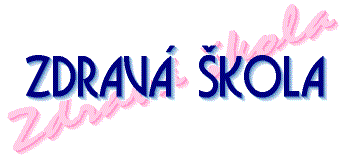 Práca krúžku  začala  v septembri  otvorením nového školského roku.  Na prvom stretnutí sme si vysvetlili  plán práce na nový školský rok a žiaci sa oboznámili s programom a plánom na školský rok 2012/2014.OKTÓBERMedzinárodný deň starších ľudí  – žiaci  Biblického krúžku s Mgr. Balážovou navštívili tak starších ľudí v Domovoch dôchodcov a tak im spríjemnili  chvíle svojím vystúpením a vyjadrili svoju úctu k ich životu.Svetový deň zvierat – každý rok sa v tento deň stretávame v školskom parku aby sme privítali našich nielen štvornohých kamarátov ale všetky zvieratká, ktoré nám žiaci školy prišli predstaviť. Každé zvieratko dostalo chutnú odmenu a každý majiteľ nám veľmi rád porozprával o tom, ako sa o ne správne postarať. Veľmi sa tešíme, že máme stále viac a viac zvieratiek, ktoré nám žiaci školy chodia v tento deň predstaviť.Sme veľmi radi, že máme zvieratká, ktoré nás navštevujú každý rok a tak máme možnosť sledovať ako rastú a ako sa im darí.Svetový deň potravy – Jeseň plná vitamínovJeseň je obdobie, kedy zbierame úrodu, skladujeme na zimu a zabezpečujeme sa vitamínmi. Urobili sme si výstavku jesenných plodov a porozprávali sme sa o dôležitosti ovocia a zeleniny.NOVEMBEREurópsky týždeň boja proti drogám– O škodlivosti fajčenia, drog a možných ochoreniach  sme sa v triedach so žiakmi porozprávali aby si chránili svoje zdravie. Aj na hodinách Etiky si žiaci v tento týždeň vyrobili  plagáty, ktorými prezentovali boj proti drogám.Žiaci si na hodinách dejepisu a etiky pripomenuli Medzinárodný deň tolerancie . Porozprávali sa o tom, čo to vlastne  tolerancia je a prečo je medzi vzťahmi  dôležitá. DECEMBERPrišla Zima -  Výzdoba  v triedach a počasie za oknom hlásilo príchod zimy. Tento rok však neprišiel sneh. Zimné sviatky nám priblížil príchod Mikuláša a všetky deti odmenil sladkosťou. Ako poďakovanie si Mikuláš vypočul od detí krásne pesničky aj básničky.Pred Vianocami sa vo všetkých triedach  rozprávalo o darčekoch, spoločných chvíľach s rodinou a niektoré deti si vyzdobili aj vianočné stromčeky.JANUÁRV januári sa nám nepodarilo splniť „ Hry na snehu“ – neprialo nám počasie.FEBRUÁR14.2.  Sviatok sv. Valentína sme si tento rok pripomenuli výrobou darčekov pre svojich blízkych  a špeciálne naši prváčikovia vyrobili valentínky pre svojich deviatakov a prekvapili ich návštevou v ich triede.V tomto mesiaci sme si pripomenuli Deň materinského jazyka. Učitelia slovenského jazyka žiakom pripomenuli krásu slovenčiny a potrebu ctiť si svoju vlasť aj reč.MARECVítanie jari a Svetový deň vody sme sa rozhodli tento rok rozhodli spojiť do jednej práce. Najprv sme výtvarnými prácami žiakov vyzdobili vestibul školy. Žiaci prvého a druhého ročníka si spolu v triede pozreli prezentáciu, v ktorej sa dozvedelo všeličo o vode a spoločnou prácou vyrobili výtvarné dielo s názvom „ Vodný svet“. Táto práca sa nám veľmi páčila a preto sme ju prihlásili do súťaže v CVČ  Domček pri príležitosti Dňa Zeme , kde sme získali 2.miesto. APRÍLKaždoročne naša škola prispieva finančnou zbierkou na ušľachtilý čin Deň narcisov, kde sa žiakom ale aj obyvateľom  nášho mesta podarilo vyzbierať a na Mestský úrad odovzdať finančnú zbierku. Veľké ďakujeme patrí všetkým, ktorí na túto zbierku prispeli. V apríli si pripomíname aj Svetový deň kníh, ktorý si tradične spestrujeme čitateľským maratónom na našej škole. V triedach si žiasi čítajú rôzne obľúbené knižky a navštevujú mestskú knižnicu aj školskú knižnicu. Veľmi sa tešíme z našich prváčikov, ktorí sa do maratónu každý rok zapájajú a čítanie im ide naozaj výbone.MÁJDeň slnka sme strávili v príjemnom prostredí triedy, kde sa stretli žiaci prvého stupňa, pomocou prezentácie sa dozvedeli zaujímavosti o Slnku a z maličkých výtvarných prác sme si poskladali veľké slniečko, ktoré zdobí chodbu školy.Svetový deň rodín – rodina je to najdôležitejšie, čo v živote máme a tento rok sme si chodby školy vyzdobili krásnymi výtvarnými prácami.  Európsky deň parkov -  Prváci si v tento deň do školského parku zasadili svoj strom, o ktorý sa budú starať. Pomohli im pri tom starší žiaci . Je pekné sledovať pomoc starších žiakov mladším a viesť ich k tomu aj v bežnom živote nielen v tom školskom.JÚNDeň detí – ZRŠ venovalo každému žiakovi veľkú zmrzlinu. Keďže sviatok pripadol na víkend a aktivity pripravilo mesto v spolupráci s CVČ, žiaci sa ich zúčastnili s rodičmi.Mgr. Monika AugustínováRada školy pri ZŠ  J. C. Hronského Školská 10 KRUPINA     ZŠ J. C. Hronského   Školská 10  K r u p i n a                                                                           V Krupine 13. 10. 2014Vec: Stanovisko Rady školy k vyhodnocovacej správe za šk. rok 2013/2014Rada školy pri ZŠ J. C. Hronského, Školská 10 Krupina súhlasí s obsahom Správy o výchovno-vzdelávacej činnosti, jej výsledkoch a podmienkach v školskom roku 2013/2014. PaedDr. Zuzana Matušovicová          predseda RŠRočníkRočníkRočníkRočníkRočníkRočníkRočníkRočníkRočníkRočníkRočníkRočník1.2.3.4.1.-4.5.6.7.8.9.5.-9.1.-9.Žiaci ku koncu školského rokuŽiaci ku koncu školského roku465069662315061526044267498z tohoProspeli464969662305059516044264494z tohoNeprospeli000000100011z tohoNehodnotení010010110023z tohoBudú opakovať ročník000000100011Žiaci, ktorí robili opravnú skúškuŽiaci, ktorí robili opravnú skúšku000000100011Žiaci klasifikovaní 2.,3. a 4. stupňom zo správaniaŽiaci klasifikovaní 2.,3. a 4. stupňom zo správania000001100355Počet vymeškaných hodín spoluPočet vymeškaných hodín spolu203527113021326111028234431342732445336501631327341Z toho počet neospravedlnených hodínZ toho počet neospravedlnených hodín0005502800326082Predmet2.3.4.5.6.7.8.9.Slov. jazyk a literatúra1,221,501,602,131,962,362,322,68Cudzí jazyk1,061,321,751,621,661,811,672,07Vlastiveda1,001,451,49-----Matematika1,191,451,571,761,921,992,372,50Prírodoveda1,001,361,39-----INV – I. st.1,001,011,00-----Dejepis---1,741,681,561,741,82Geografia---1,531,451,991,461,09Biológia ---1,471,651,621,231,71Fyzika----1,852,012,461,95Chémia----1,371,421,612,27Informatika---1,041,031,021,031,07Technika---1,001,081,121,001,00Občianska výchova---1,141,261,331,531,25Výtvarná výchova1,001,011,001,001,131,16--Hudobná výchova1,001,001,001,101,191,20--Telesná výchova1,001,001,001,061,001,001,101,25Pracovné vyučovanie--1,05-----2. cudzí jazyk----1,201,661,681,51Svet práce---1,041,001,001,061,02Výchova umením------1,161,50PredmetPriemerný počet bodov školyPriemerná známka školyPriemerná úspešnosť školyPriemerný počet bodov v rámci SRPriemerná úspešnosť v rámci SR (národný priemer)Rozdiel od národného priemeruPercentil školyMatematika12,002,3460,00 %10,9354,67 % 5,33 %70,17Slovenský jazyk a literatúra16,392,5065,55 %15,4962,00 % 3,55 %69,21PredmetodborneneodborneOdborneneodborneodborneneodborneSlovenský jazyk8206001420Nemecký jazyk--140140Anglický jazyk33165924,59240,5Francúzsky jazyk--4040Ruský jazyk--180180Matematika4805701050Vlastiveda110--110Prírodoveda150--150Geografia--150150Biológia--19,5019,50Dejepis--230230Občianska vých.--120120Fyzika--150150Chémia--120120Pracovné vyuč.30--30Technika--7,547,54Svet práce--011,5011,5Výchova umením--5050Výtvarná vých.10052152Hudobná vých.10070170Telesná vých.200282482Etická vých.303060Náboženská vých.120140260Informatika--6,56,56,56,5Inform. výchova015--015ročník1.2.3.4.5.6.7.89.počet žiakov171124359710počet úspešných žiakov – percentil nad 80%125002100Prehľad úspešných riešiteľovPrehľad úspešných riešiteľovŠkolák 6  Dávid Krátky – najúspešnejší žiak školy, 100%Klokanko 1  Barbora Melichová 100%, Šimon UhríkKlokanko 2  Miška KrupováKlokanko 3  Adrián Gyerpál, MarkoKmeť, Bruno Oravec, Klokanko 3  Šimon Troiak, Kristína VicianováŠkolák 6  Jakub IštvánBenjamín 7  Adrián Gonda